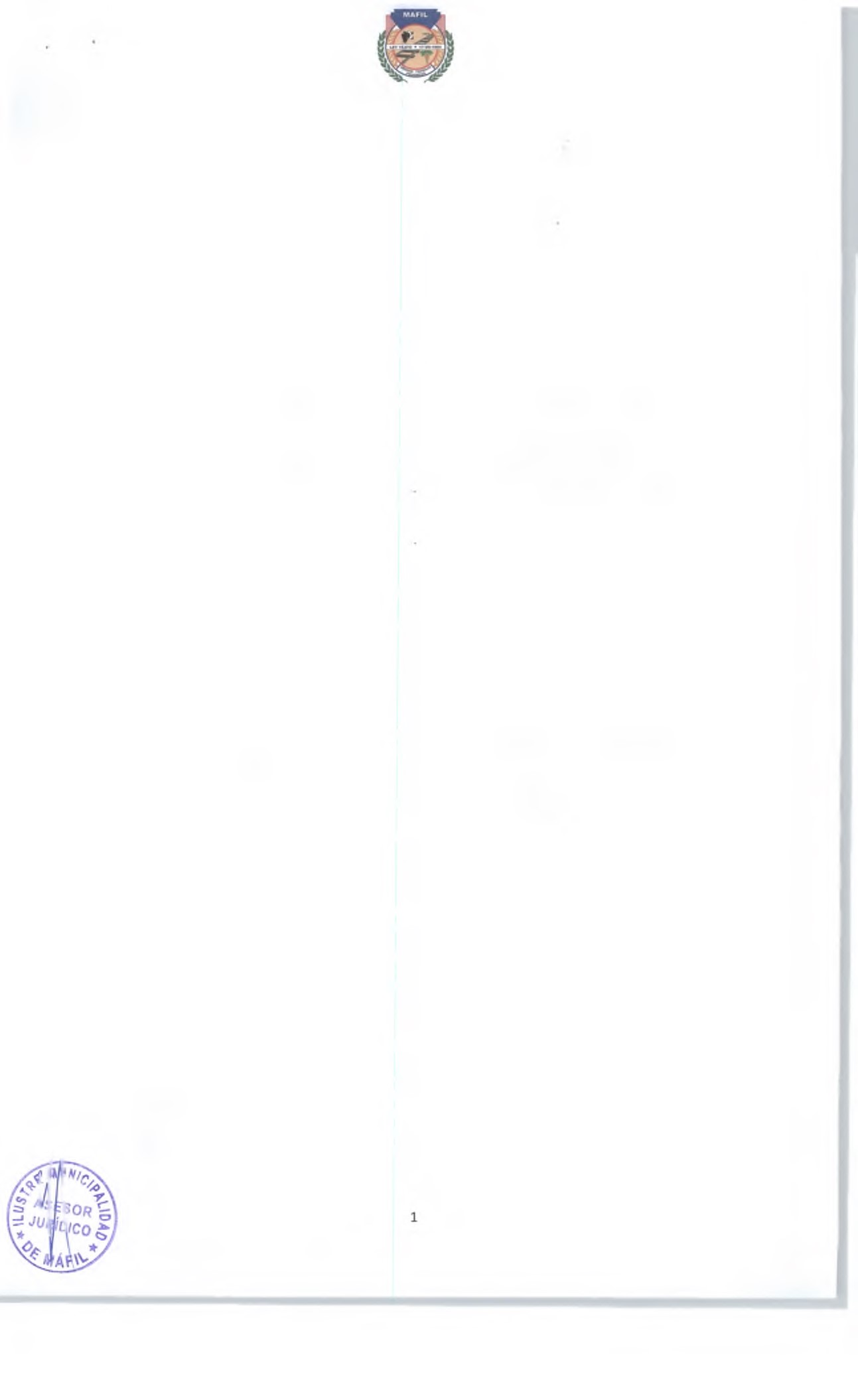 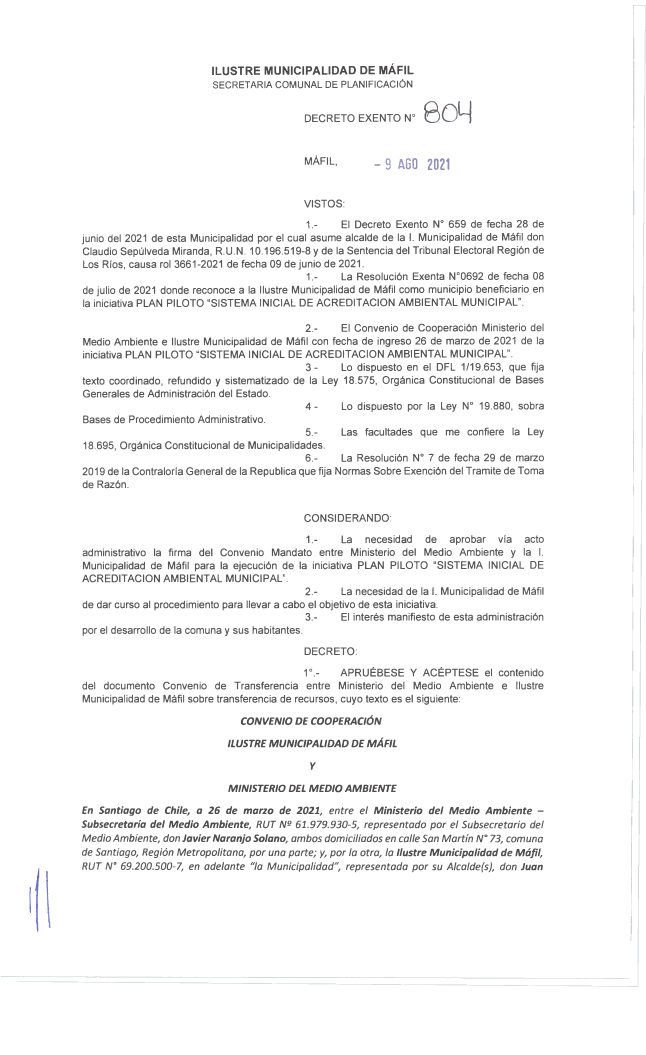 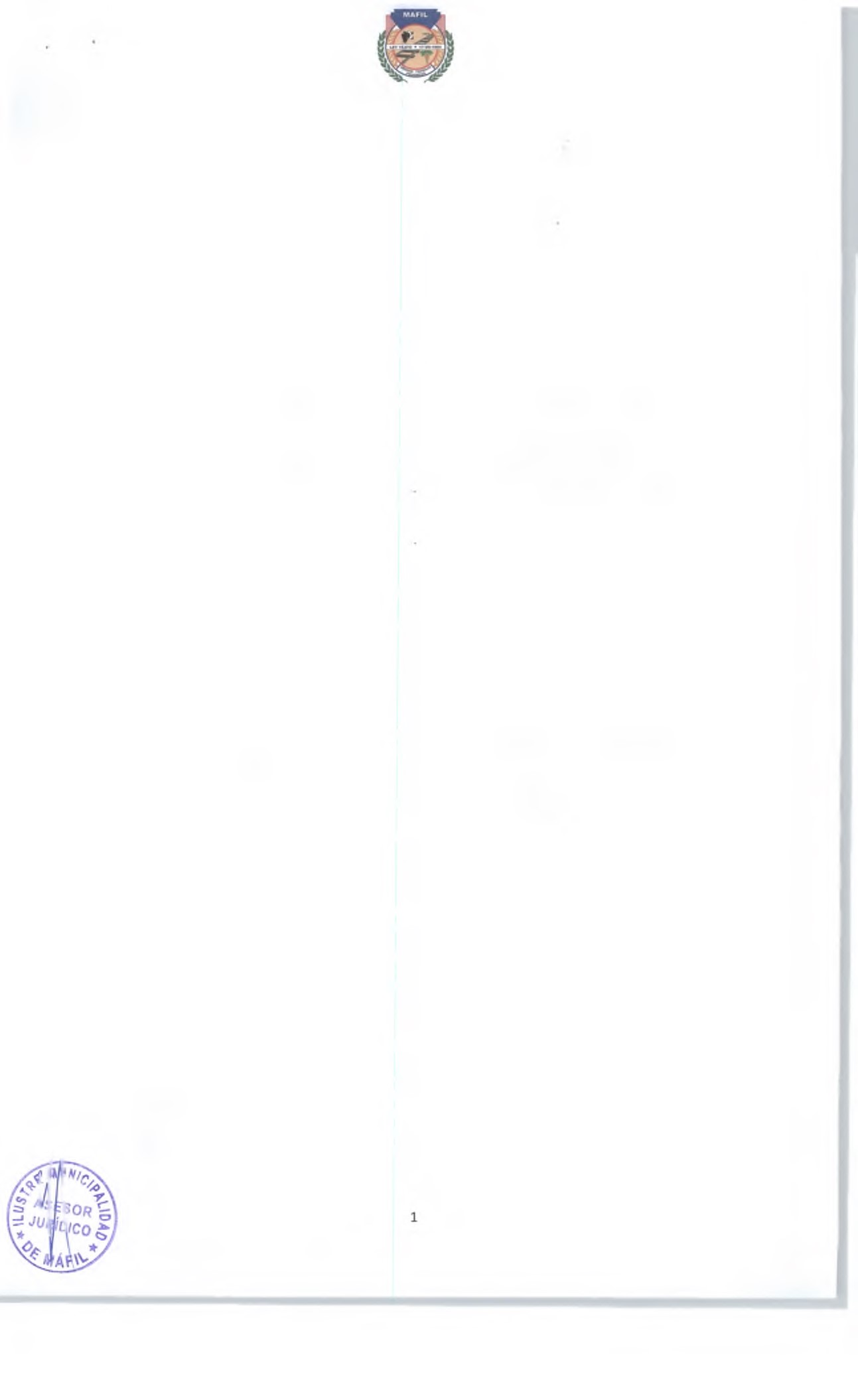 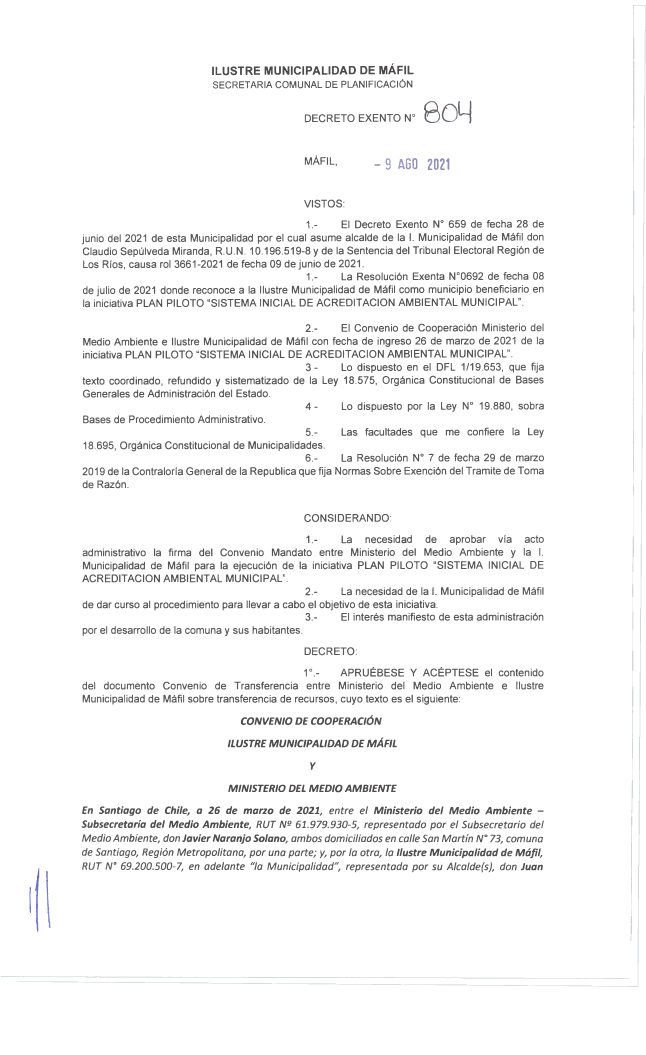 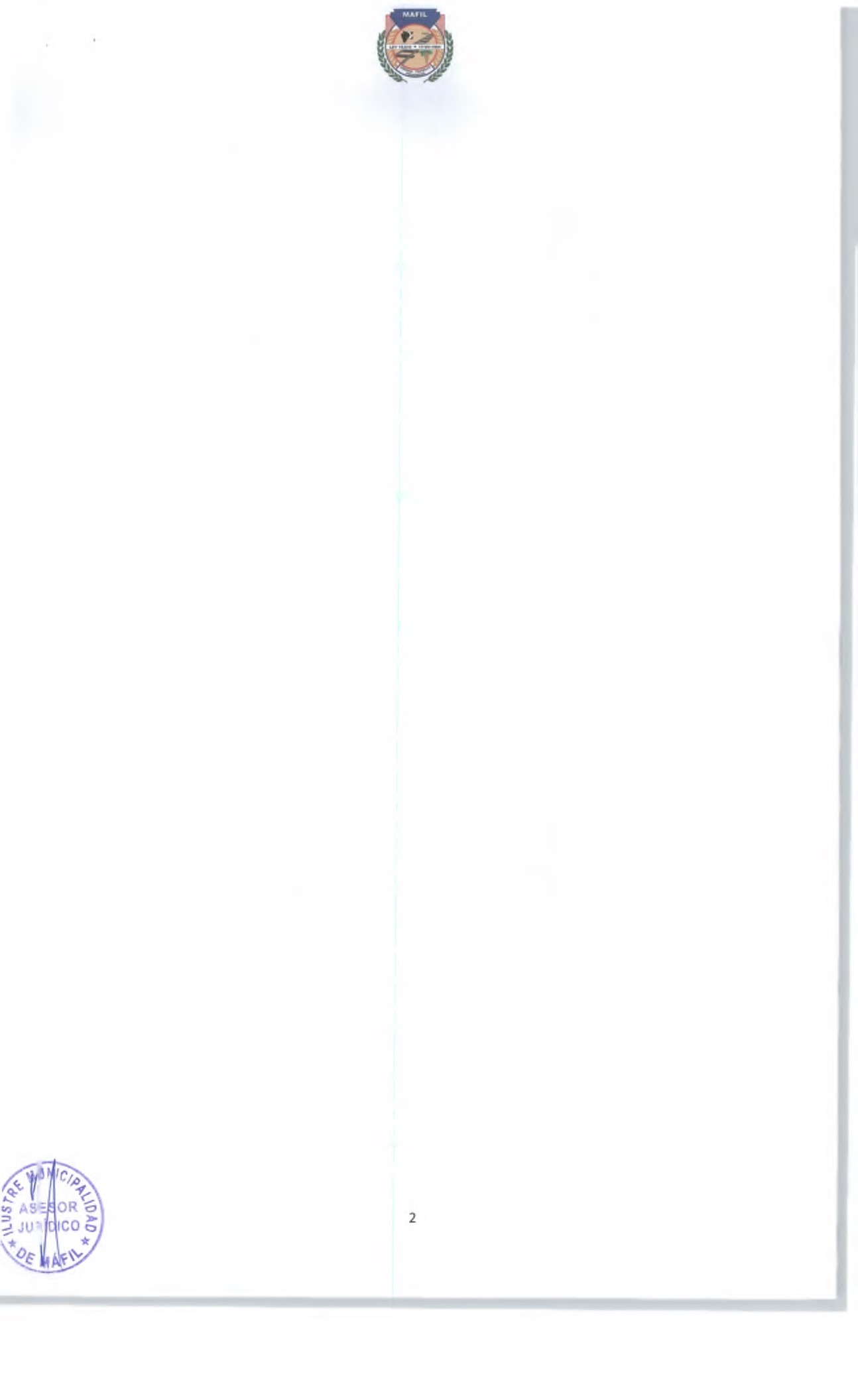 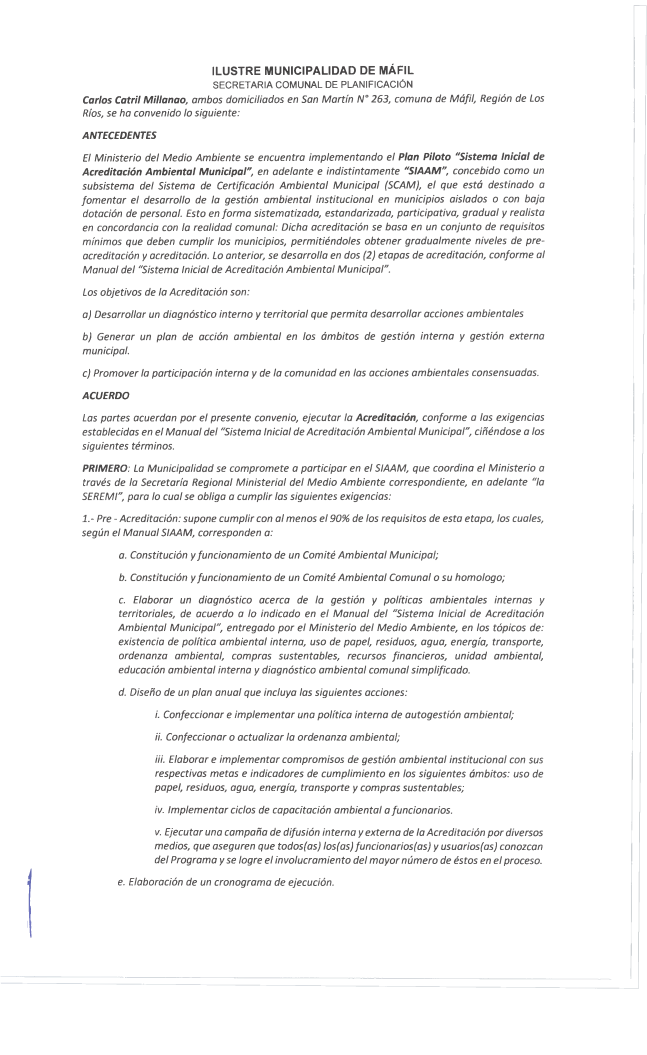 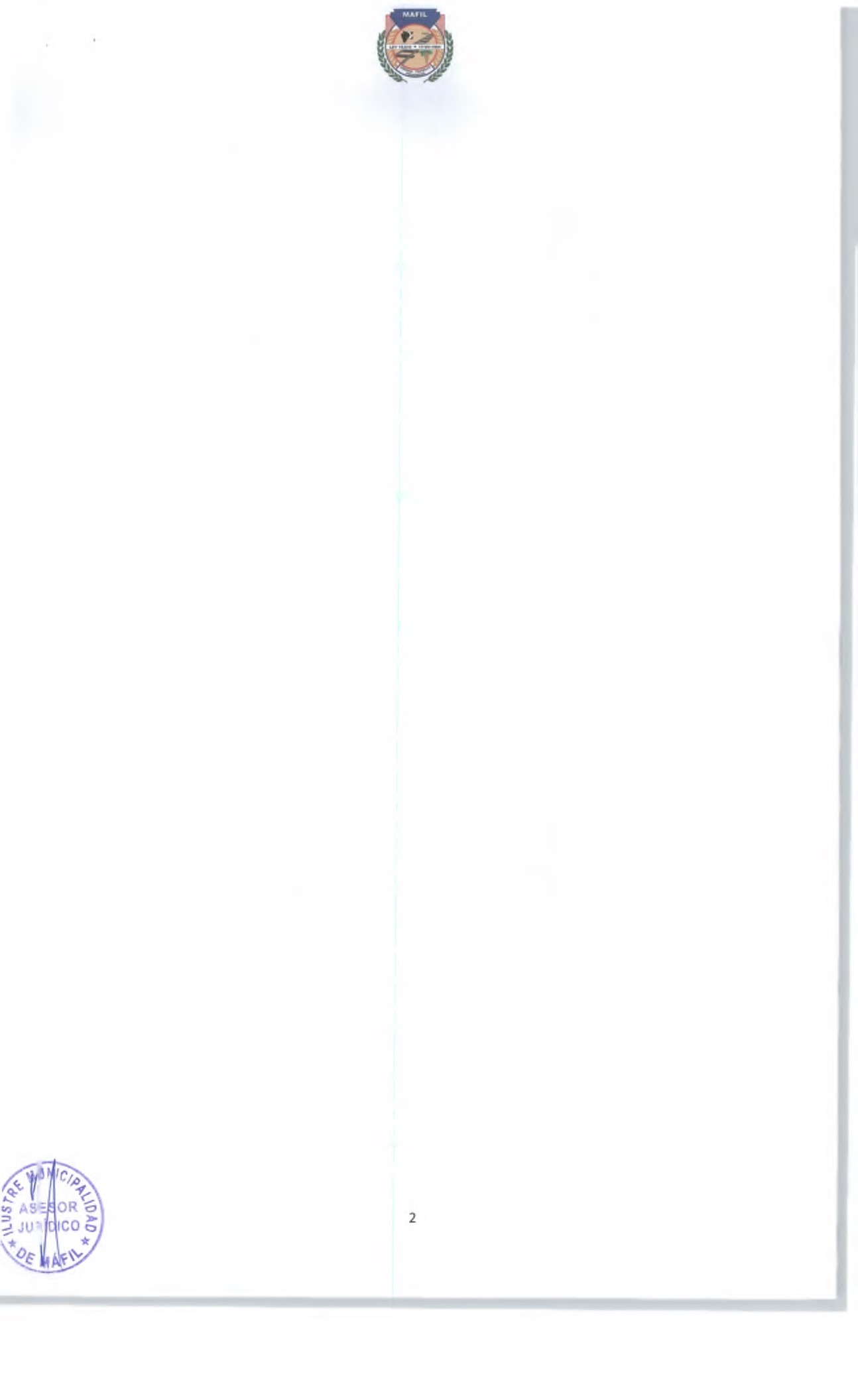 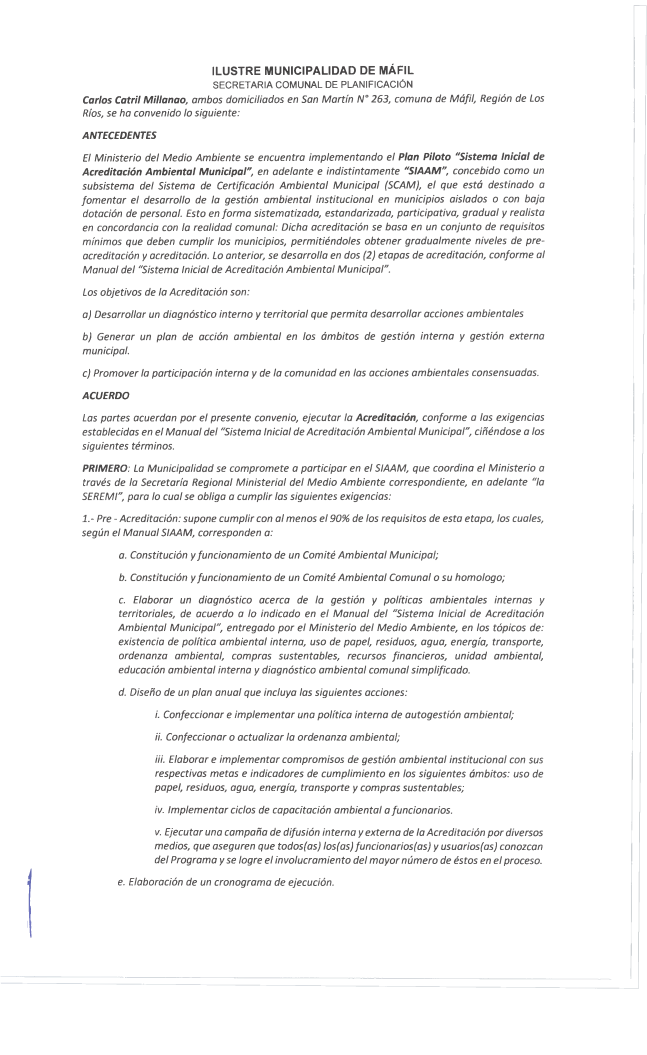 ILUSTRE MUNICIPALIDAD DE MÁFILSECRETARIA COMUNAL DE PLANIFICACIÓN- Acreditación: supone cumplir con al menos el 90% de los requisitos de esta etapa, los cuales, según el Manual SIAAM, corresponden a:Funcionamiento del Comité Ambiental Municipal;Funcionamiento del Comité Ambiental Comunal o su homólogo;Ejecución del plan anual y cronograma correspondiente,- Proceder a la ejecución del presente convenio, conforme a los procesos de licitación pública, privada o trato directo, según corresponda, de acuerdo a lo establecido en la Ley N° 19.886, sobre Compras Públicas y su Reglamento aprobado por Decreto Supremo N° 250, del año 2004, del Ministerio de Hacienda. Para la contratación de personal a honorarios, regirá el artículo 4° de la Ley N° 18883, que aprueba Estatuto Administrativo para Funcionarios Municipales, conforme a lo establecido por la jurisprudencia de la Contraloría General de la República contenida en el Dictamen N° 1.624, de 2019.- Entregar los informes de pre acreditación y acreditación en forma digital en la Seremi del Medio Ambiente respectiva.- Proceder según lo estipulado en el Manual del "Sistema Inicial de Acreditación Ambiental Municipal".SEGUNDO: La Municipalidad se obliga a realizar las actividades y entregar el expediente final de acreditación, dentro del plazo establecido en el Manual SIAAM, el cual no podrá exceder de los 18 meses posteriores a la total tramitación de la resolución de la Subsecretaría del Medio Ambiente que apruebe el presente convenio.TERCERO: El Ministerio del Medio Ambiente, a través del Departamento de Gestión Ambiental Local de la División de Educación Ambiental y Participación Ciudadana y la SEREMI de Medio Ambiente respectiva, se compromete a brindar apoyo técnico a la Municipalidad en las distintas actividades contempladas para la ejecución del presente convenio, relacionadas a la implementación de la Acreditación, sujetándose a lo dispuesto en el Manual del "Sistema Inicial de Acreditación Ambiental Municipal".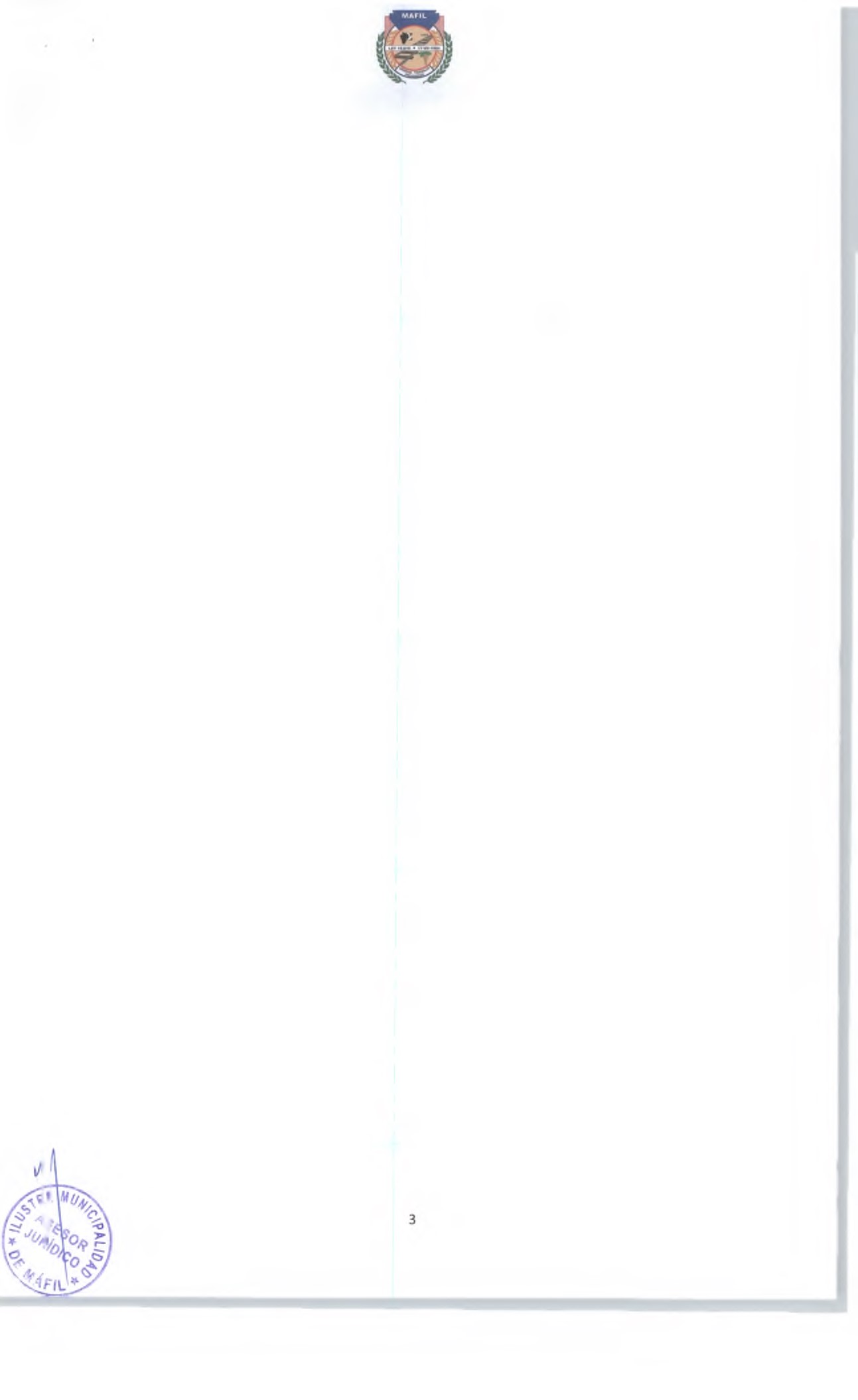 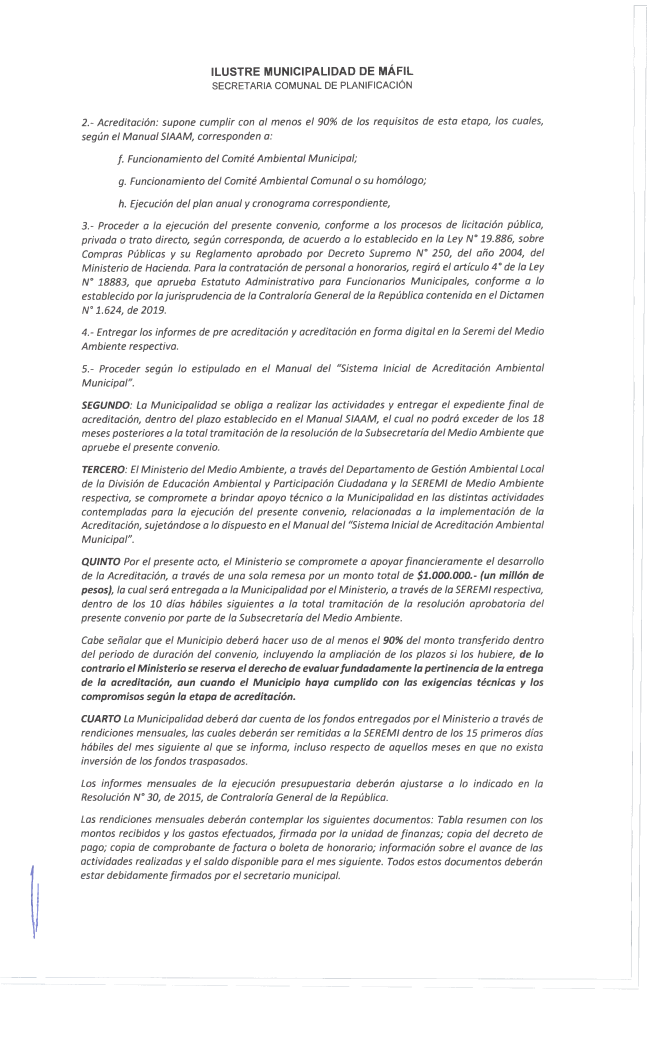 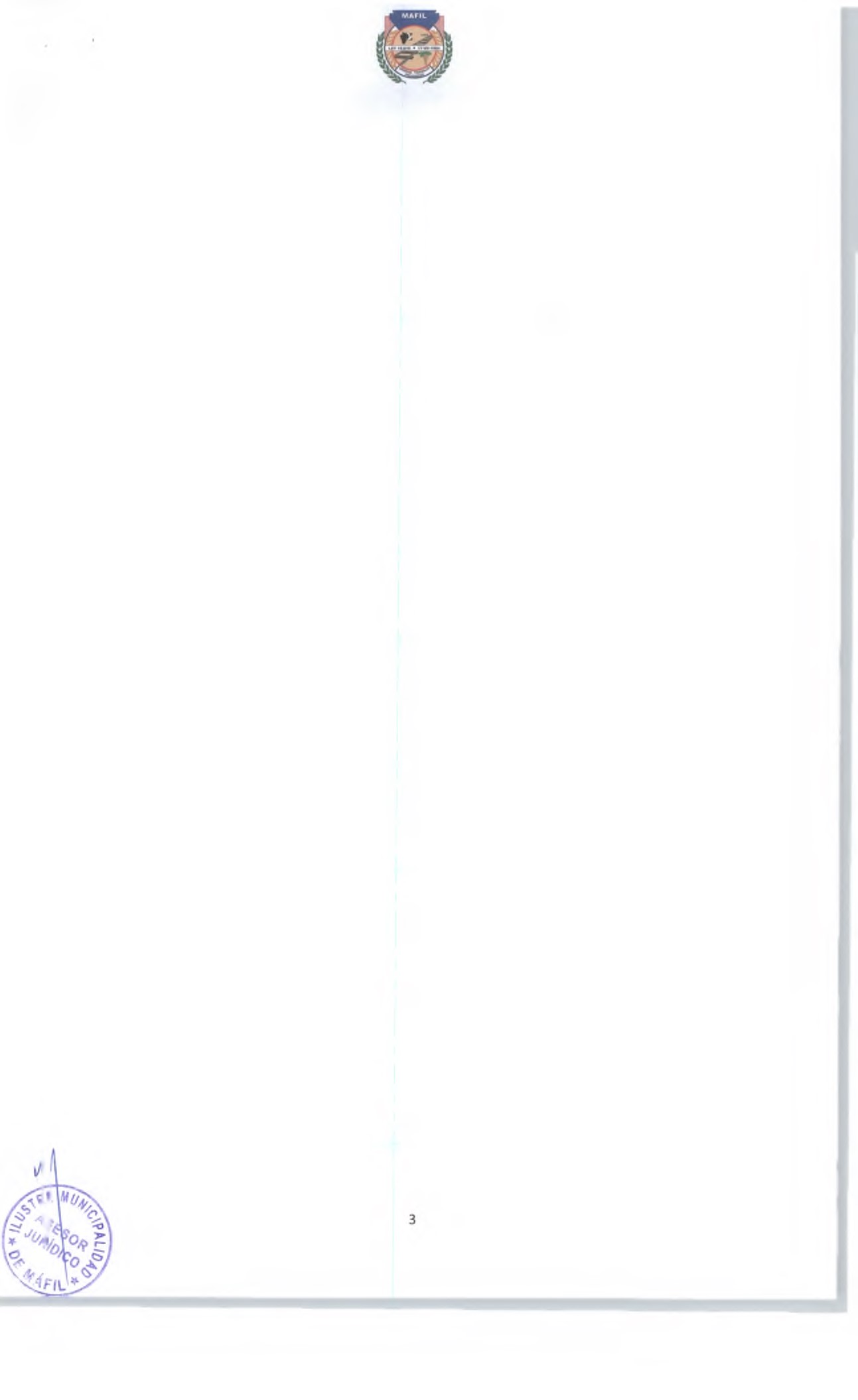 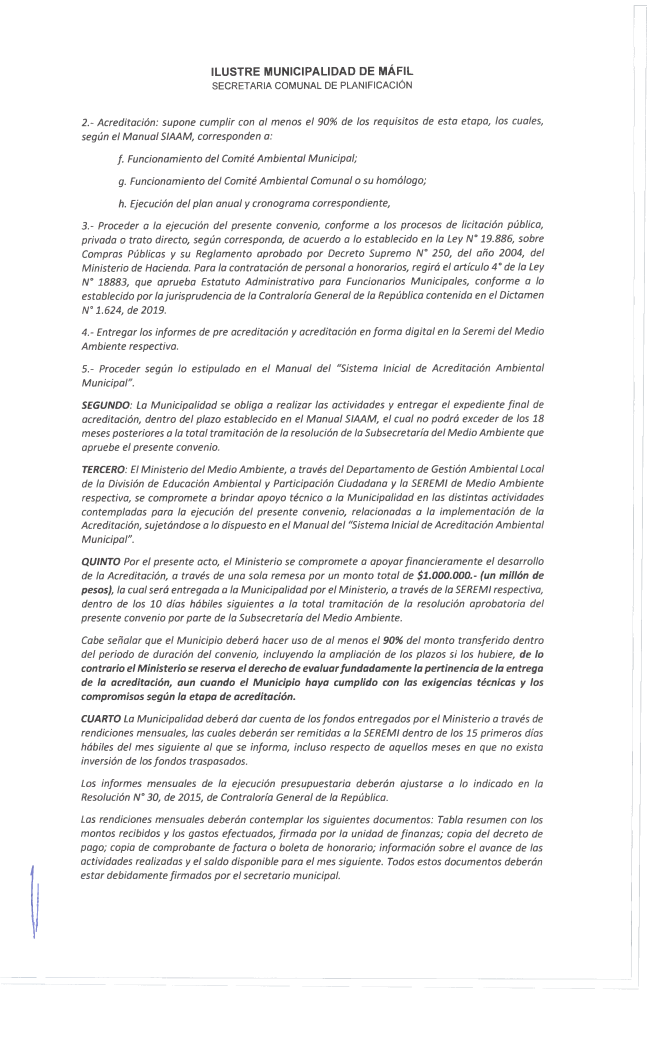 QUINTO Por el presente acto, el Ministerio se compromete a apoyar financieramente el desarrollo de la Acreditación, a través de una sola remesa por un monto total de $1.000.000.- (un millón de pesos), la cual será entregada a la Municipalidad por el Ministerio, a través de la SEREMI respectiva, dentro de los 10 días hábiles siguientes a la total tramitación de la resolución aprobatoria del presente convenio por parte de la Subsecretaría del Medio Ambiente.Cabe señalar que el Municipio deberá hacer uso de al menos el 90% del monto transferido dentro del periodo de duración del convenio, incluyendo la ampliación de los plazos si los hubiere, de lo contrario el Ministerio se reserva el derecho de evaluar fundadamente la pertinencia de la entrega de la acreditación, aun cuando el Municipio haya cumplido con las exigencias técnicas y los compromisos según la etapa de acreditación.CUARTO La Municipalidad deberá dar cuenta de los fondos entregados por el Ministerio a través de rendiciones mensuales, las cuales deberán ser remitidas a la SEREMI dentro de los 15 primeros días hábiles del mes siguiente al que se informa, incluso respecto de aquellos meses en que no exista inversión de los fondos traspasados.Los informes mensuales de la ejecución presupuestaria deberán ajustarse a lo indicado en la Resolución N° 30, de 2015, de Contraloría General de la República.Las rendiciones mensuales deberán contemplar los siguientes documentos: Tabla resumen con los montos recibidos y los gastos efectuados, firmada por la unidad de finanzas; copia del decreto de pago; copia de comprobante de factura o boleta de honorario; información sobre el avance de las actividades realizadas y el saldo disponible para el mes siguiente. Todos estos documentos deberán estar debidamente firmados por el secretario municipal.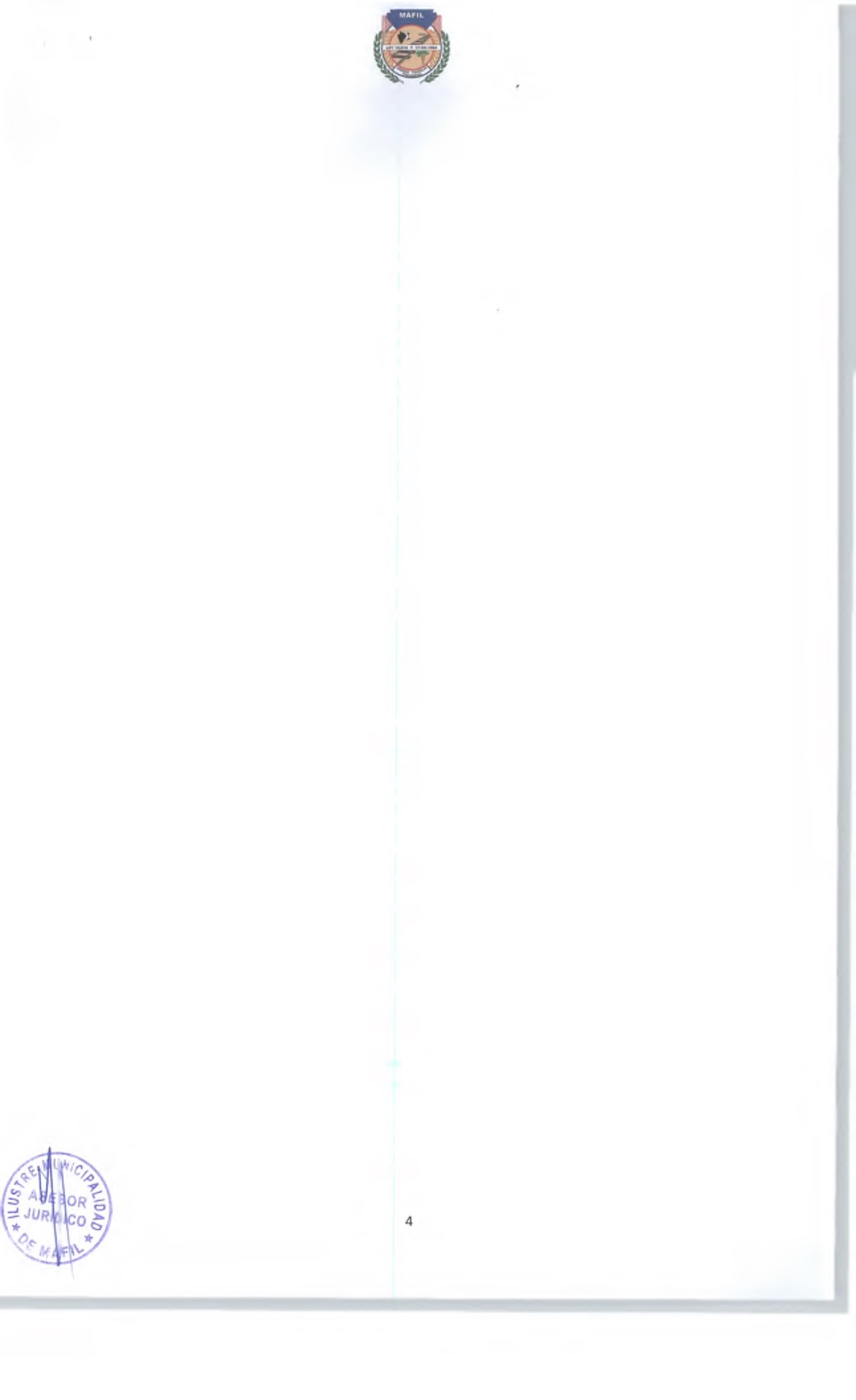 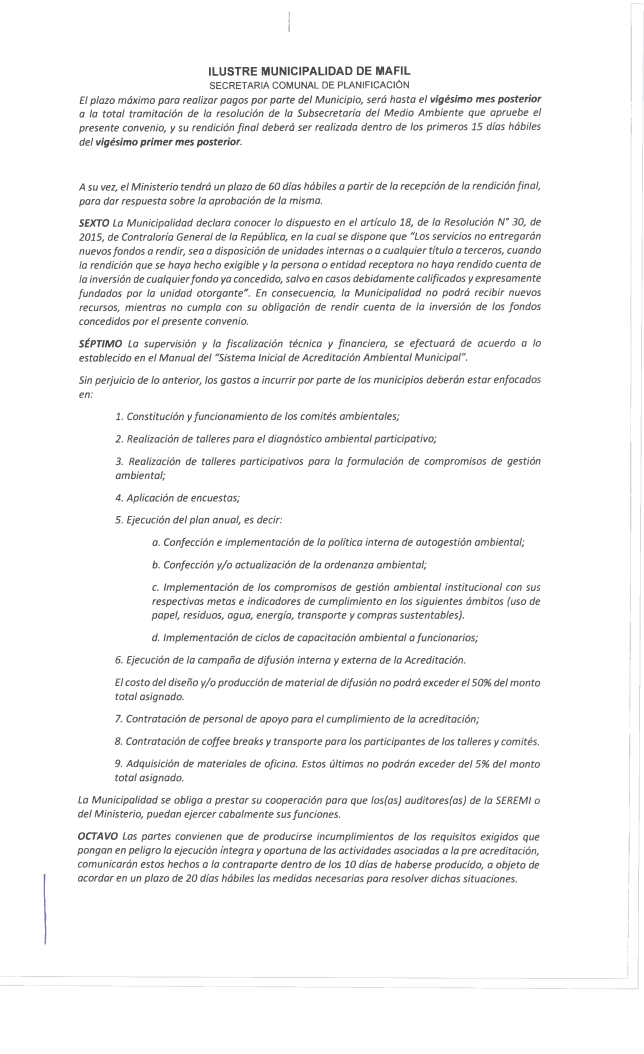 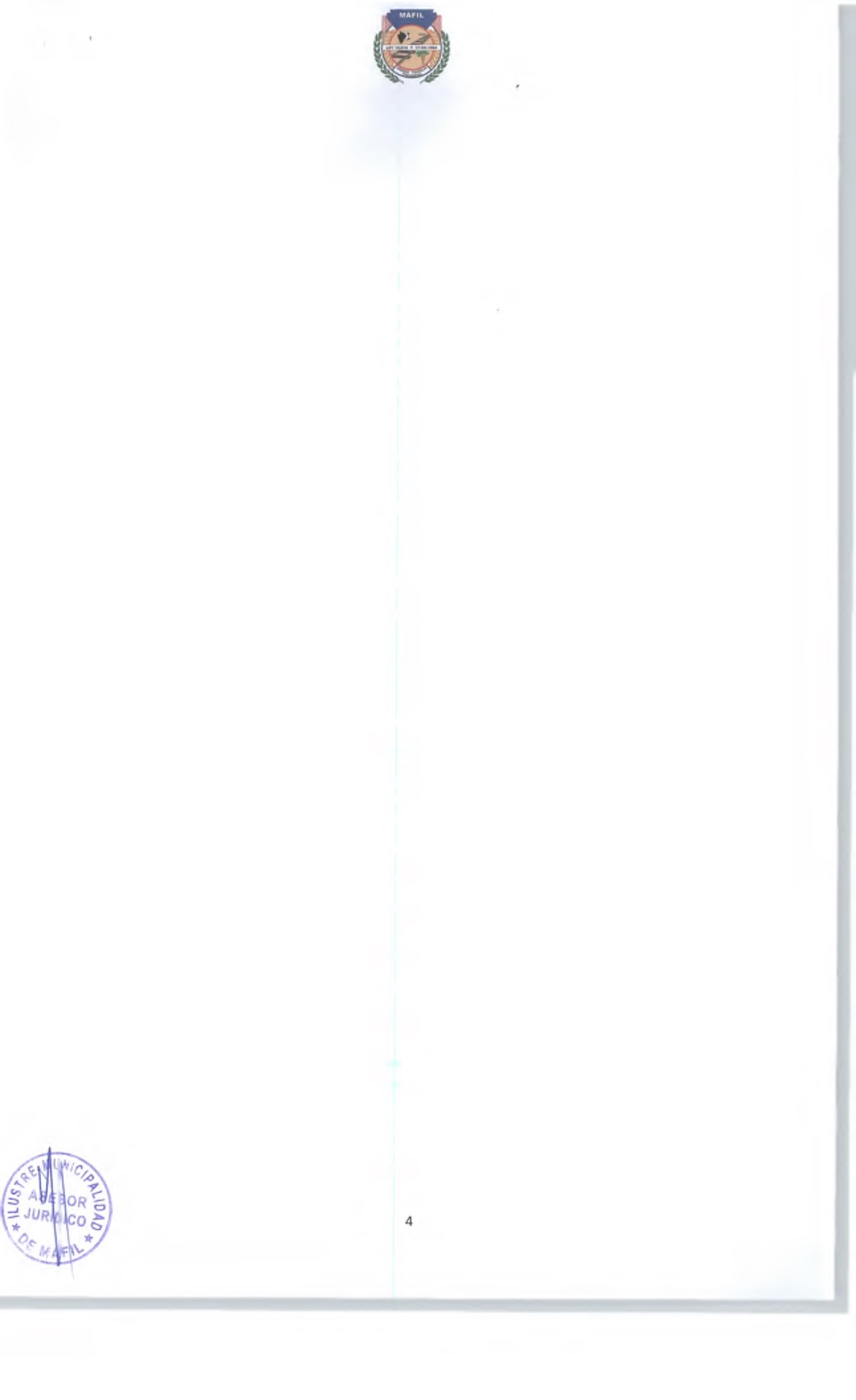 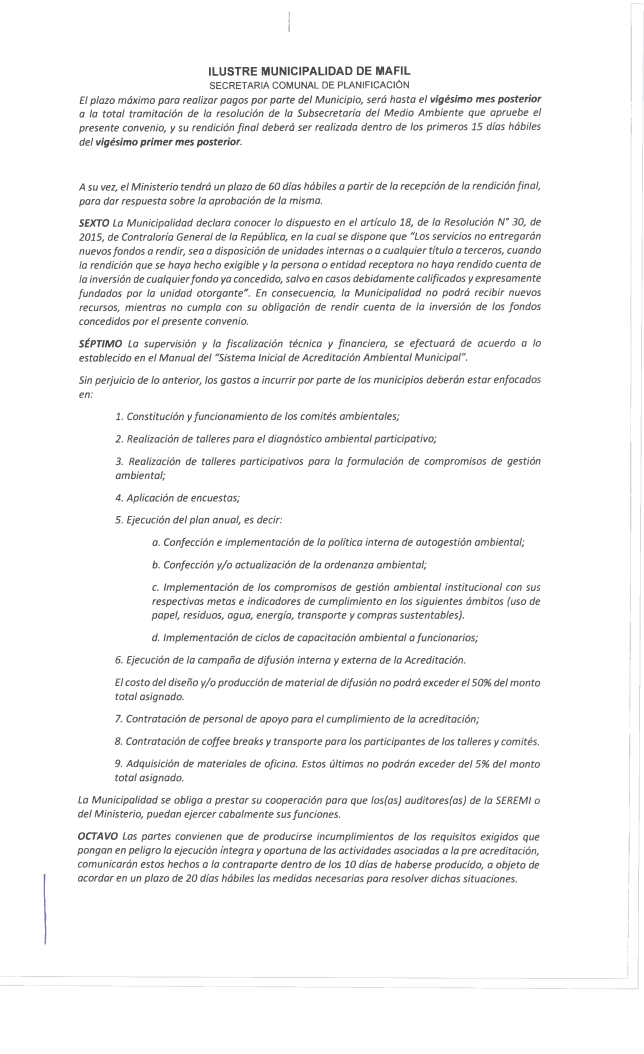 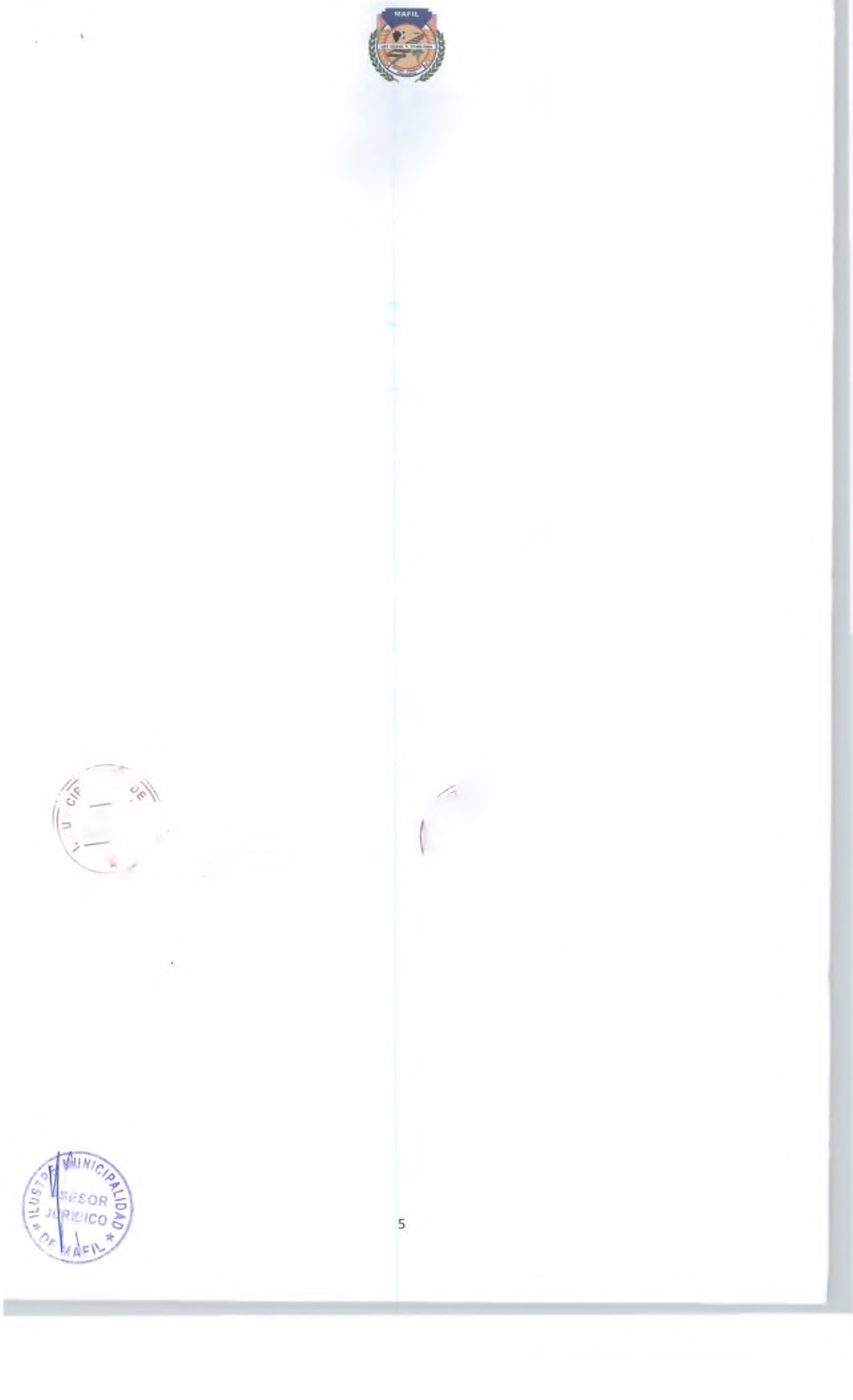 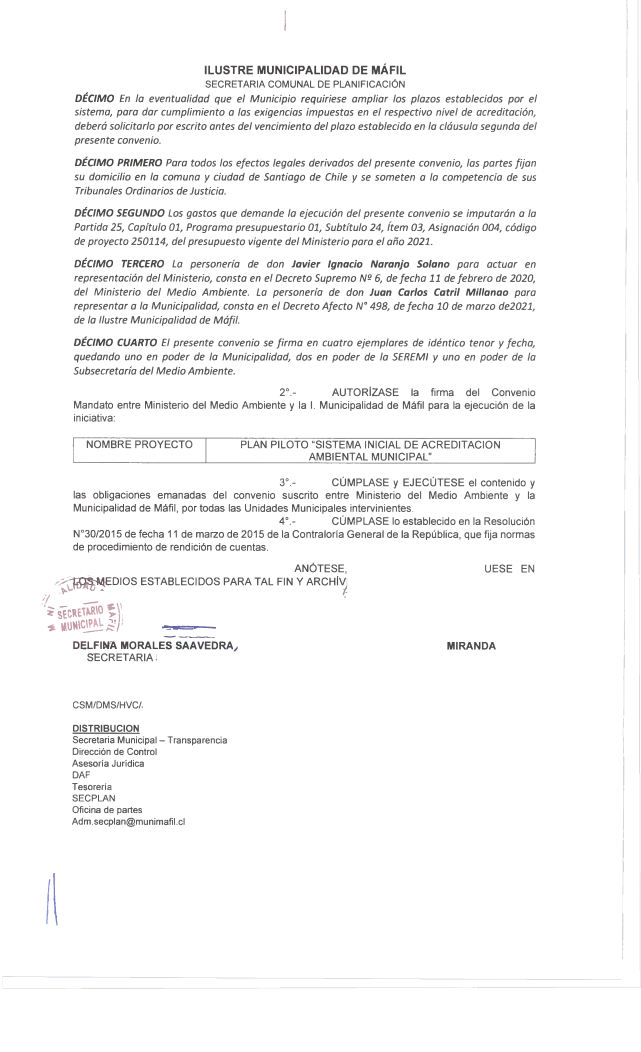 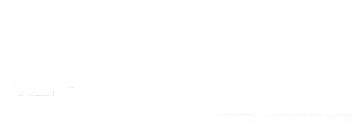 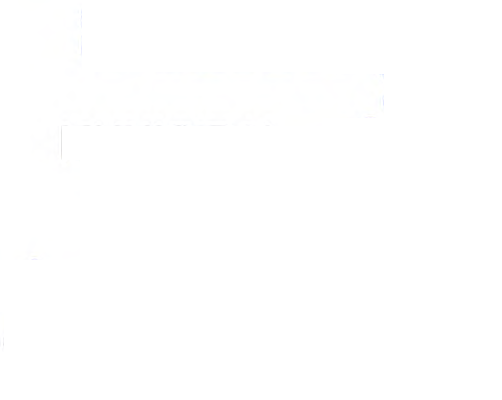 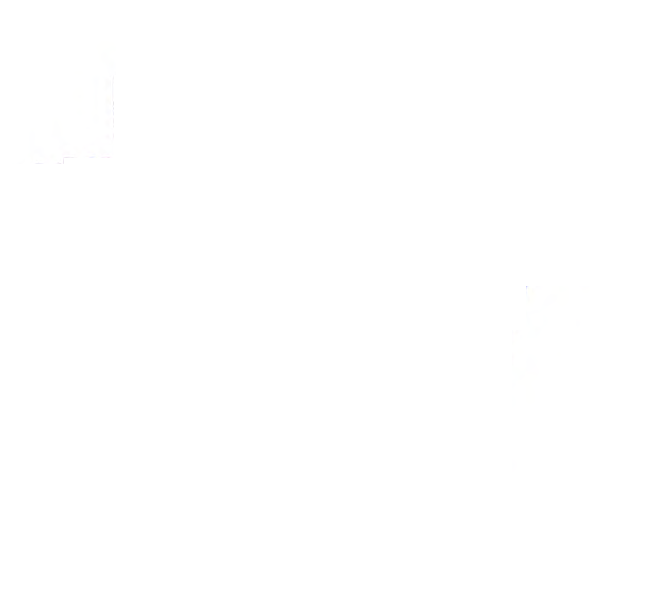 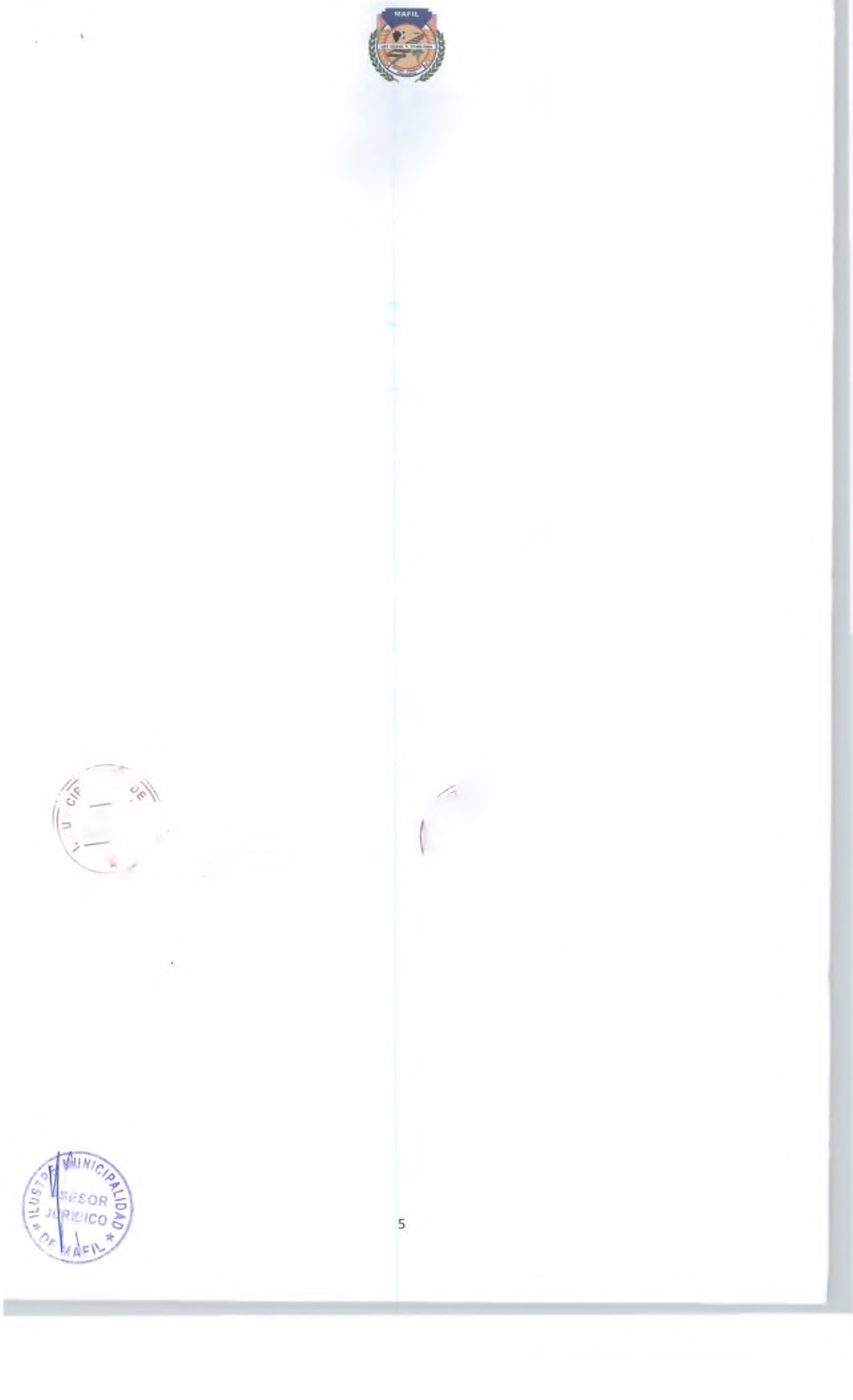 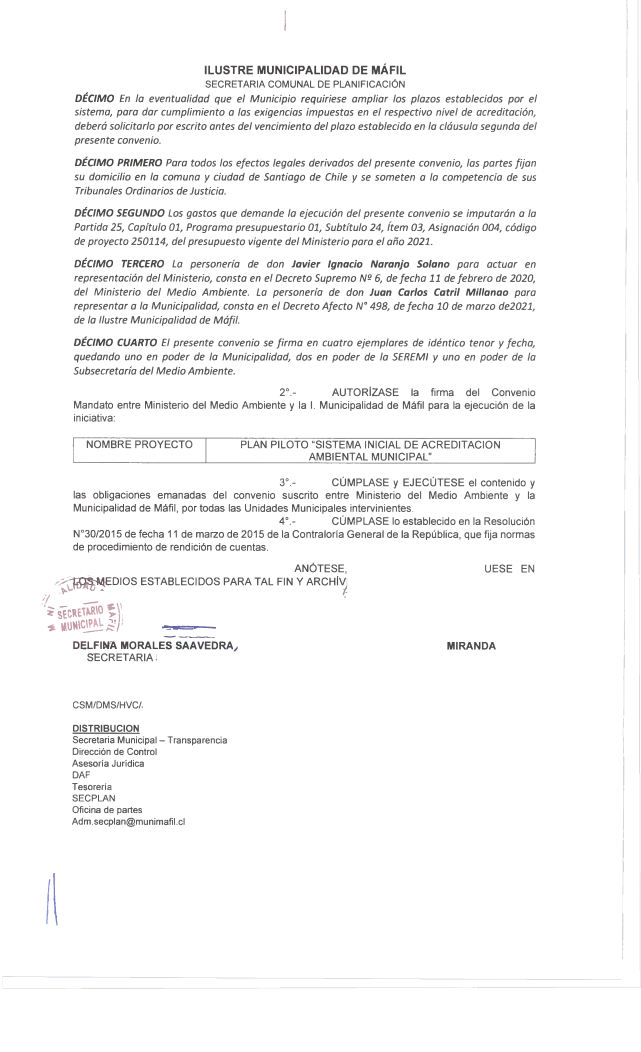 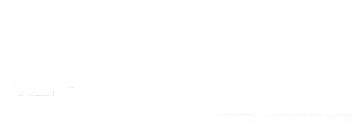 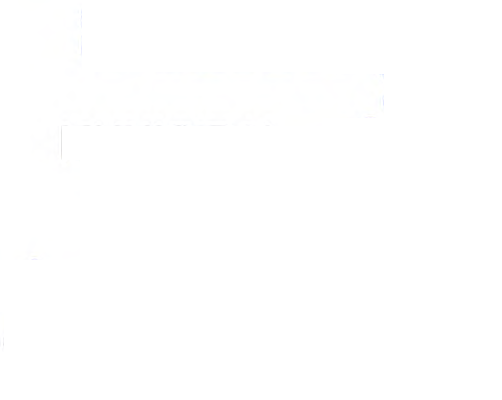 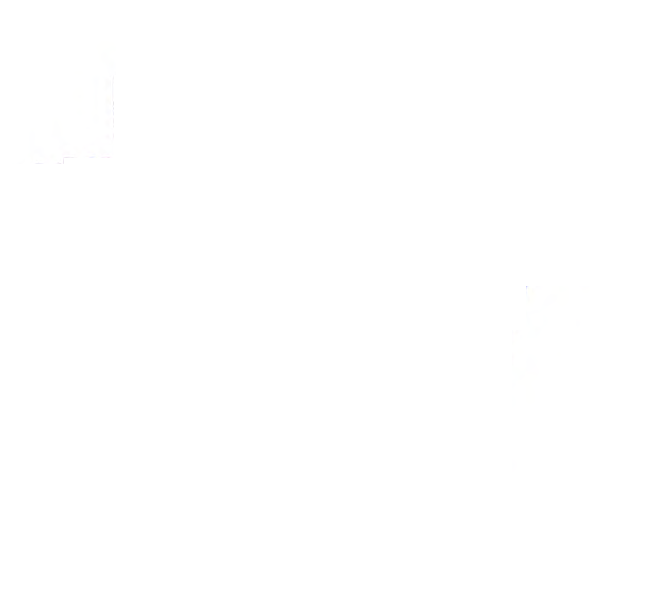 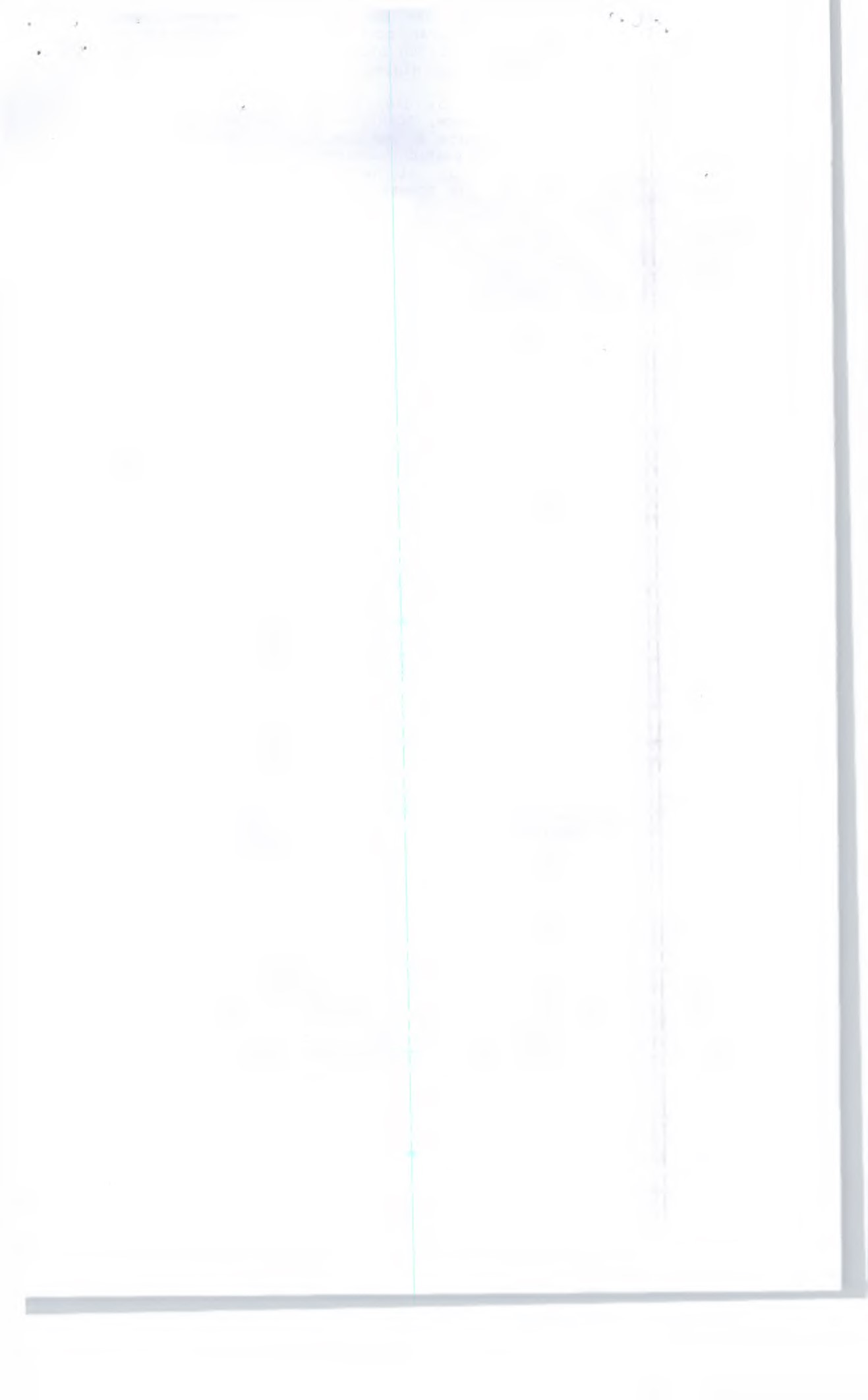 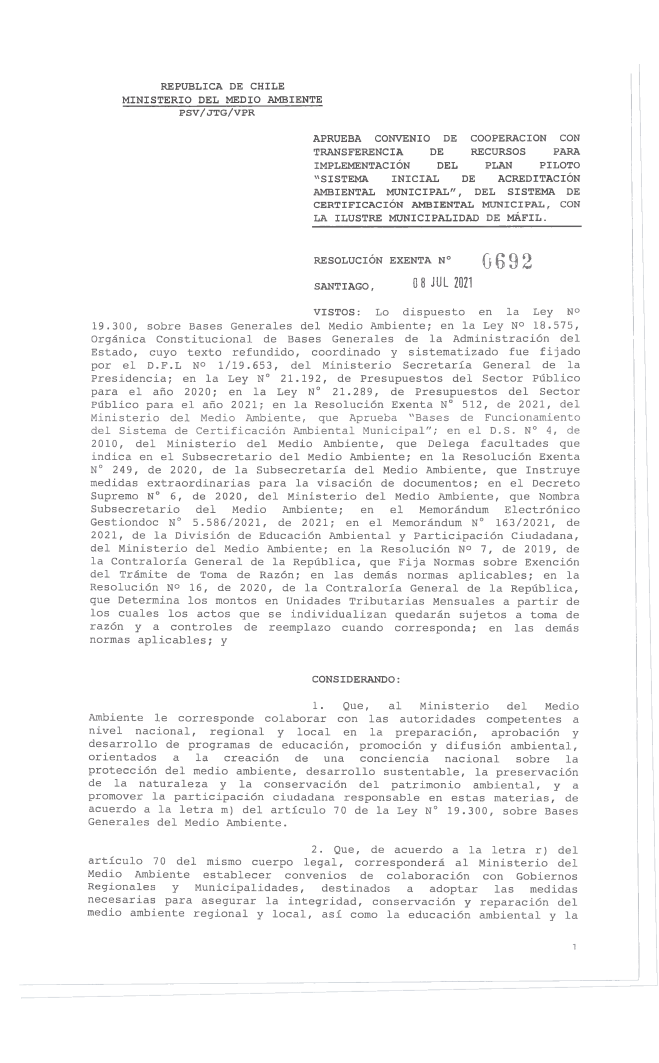 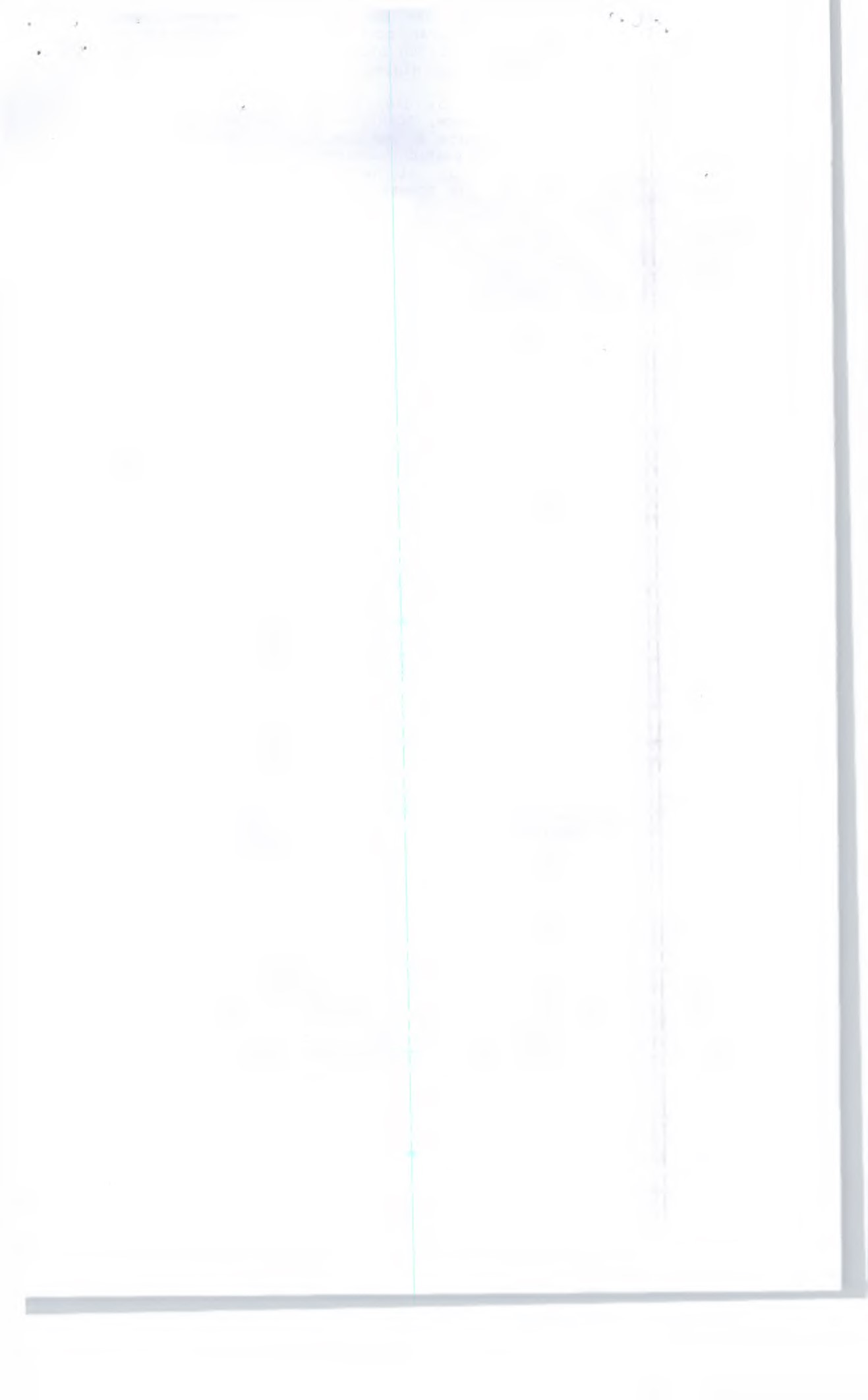 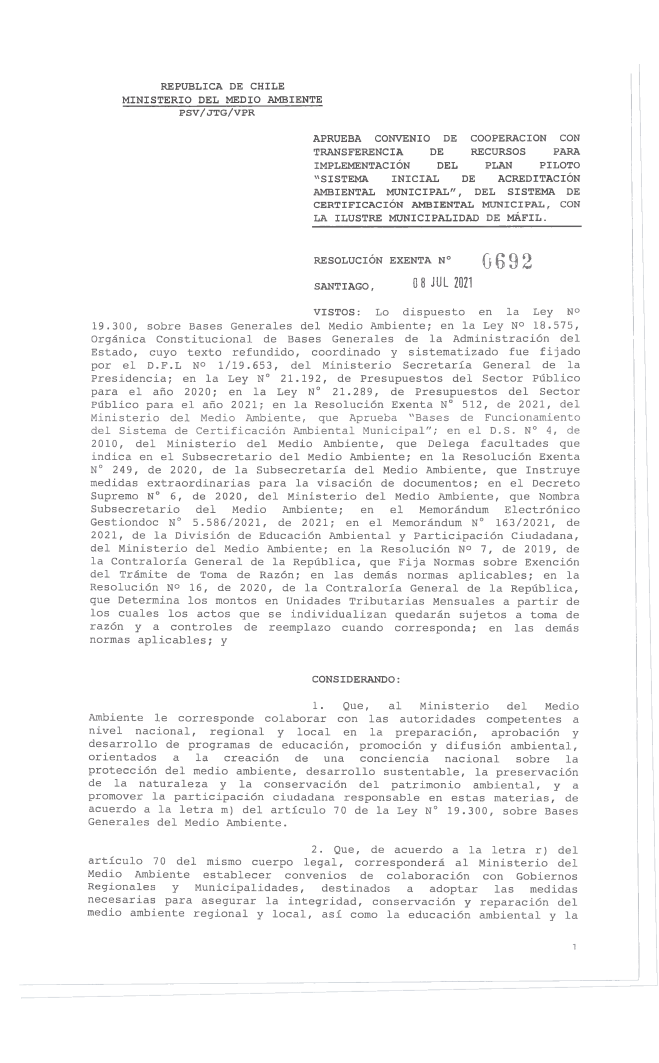 Cartera de Estado celebre con las Municipalidades que "contemplen transferencia de recursos, deberán contar con la autorización del Ministerio de Hacienda", la cual fue otorgada a través del Ordinario N° 718, de 10 de mayo de 2021, del Ministerio de Hacienda.Que, el Sistema Ambiental Municipal (en adelante, SCAM), es un sistema holístico de carácter voluntario que permite a los Municipios instalarse en el territorio como modelo de gestión ambiental, donde la orgánica municipal, la infraestructura, el personal, los procedimientos internos, y los servicios que presta el Municipio a la comunidad integran el factor ambiental en su quehacer. El desarrollo del SCAM debe ser entendido como la construcción de un proceso que se basa en los principios de realismo y gradualismo en el que las entidades municipales, a medida que van cumpliendo con los requisitos de certificación, obtienen distinto reconocimiento en conformidad a los logros de gestión alcanzados.Que, en el SCAM existen seis niveles de certificación, contemplando cada uno de ellos distintas exigencias de gestión ambiental, que se establecen en el Manual del SCAM y en las Guías SCAM-GACC (ex AVAC), instrumentos que contienen pautas de criterios que entregan las referencias técnicas para la obtención de los distintos niveles de certificación.Que, el nivel de Certificación Básica se concentra en el diagnóstico y el desarrollo de las bases para el funcionamiento del SCAM en los niveles siguientes; el nivel de Certificación Intermedia consiste en una labor de diseño y marcha blanca de lo comprometido en el primer nivel; el nivel de Certificación de Excelencia contempla que la Municipalidad logre involucrar a toda la organización en el proceso, transversalizando la gestión ambiental en el plano institucional; el nivel de Certificación Avanzada es un estado transitorio de acreditación, que se entrega en el caso que el Municipio no logre el porcentaje de cumplimiento para la obtención de la Excelencia en primera instancia; el nivel de Certificación de Excelencia Sobresaliente, implica una ejecución generalizada y una profundización de los componentes del SCAM en todo el Municipio; finalmente, el sexto nivel o Gobernanza Ambiental Climática Comunal (GACC), es un proceso de carácter territorial en el cual se desarrolla la vocación ambiental elegida (Urbanismo Sustentable, Gestión Hídrica, Gestión Energética, Gestión de Residuos y Biodiversidad), que promueve que los distintos actores comunales contribuyan al mejoramiento del medio ambiente en forma participativa.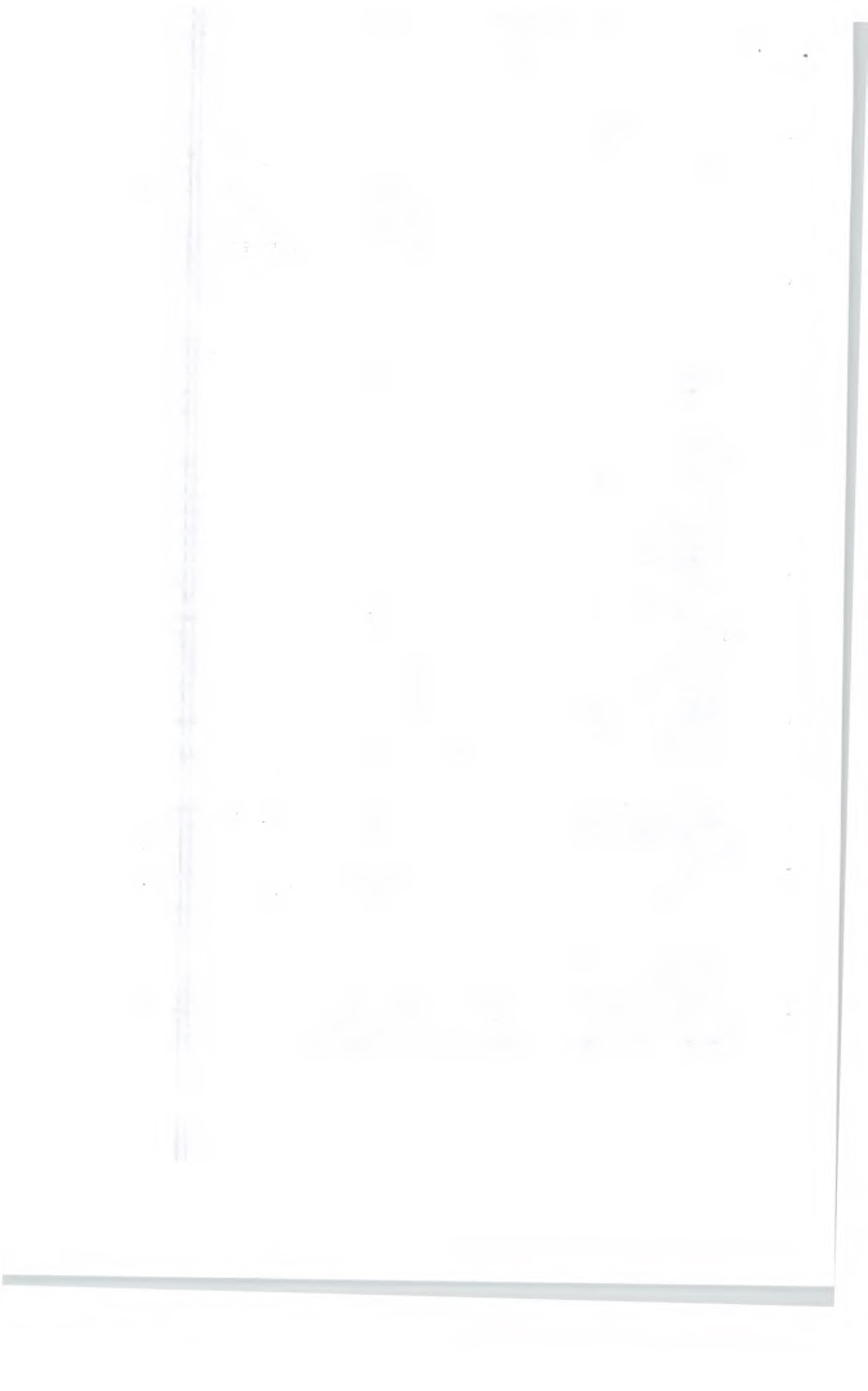 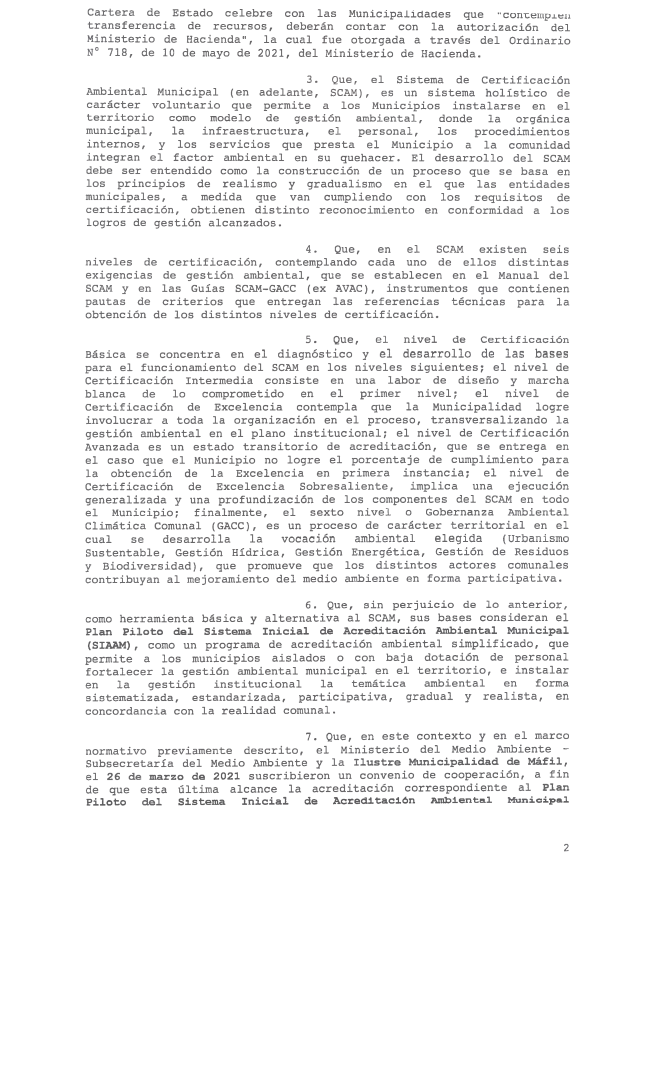 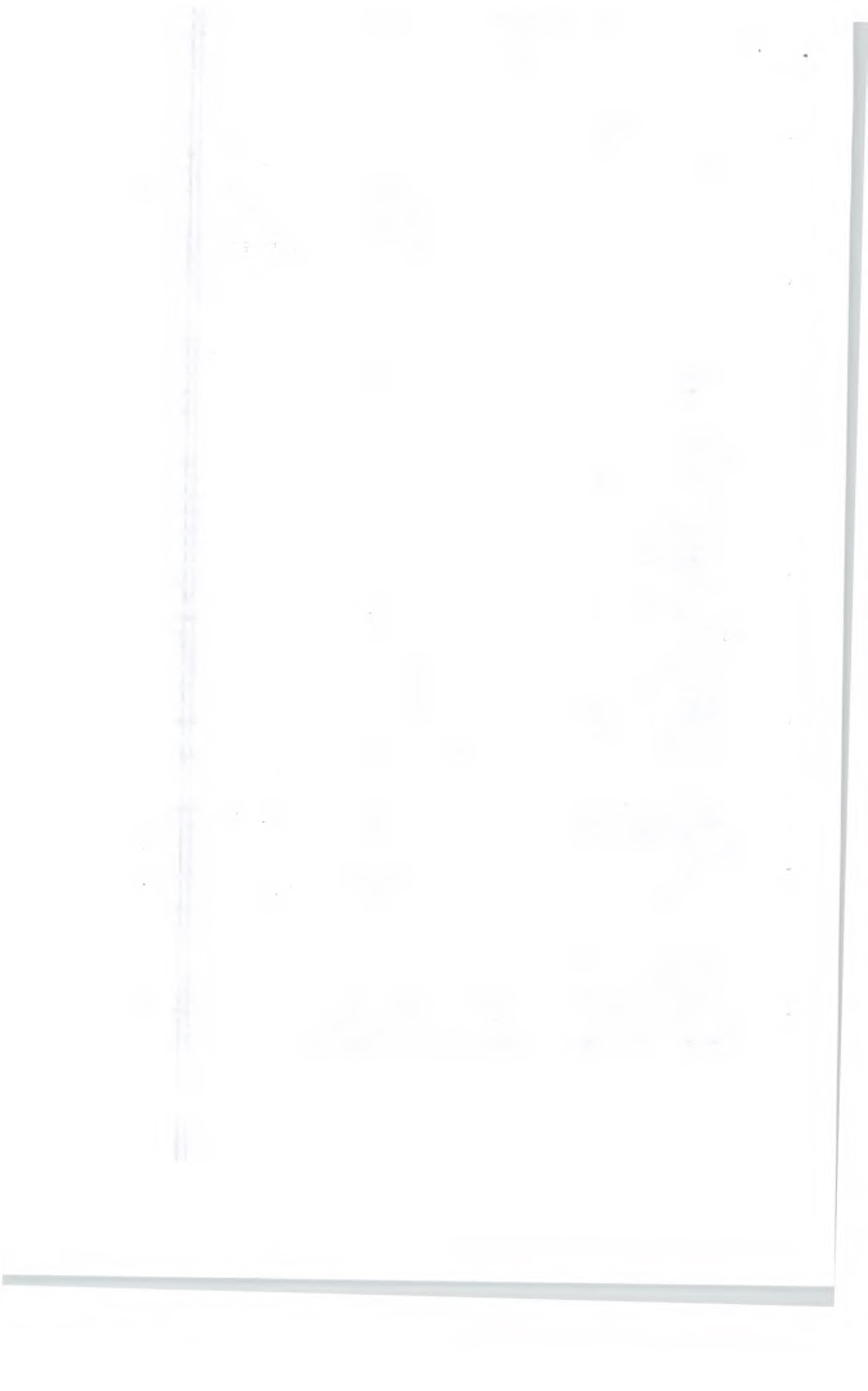 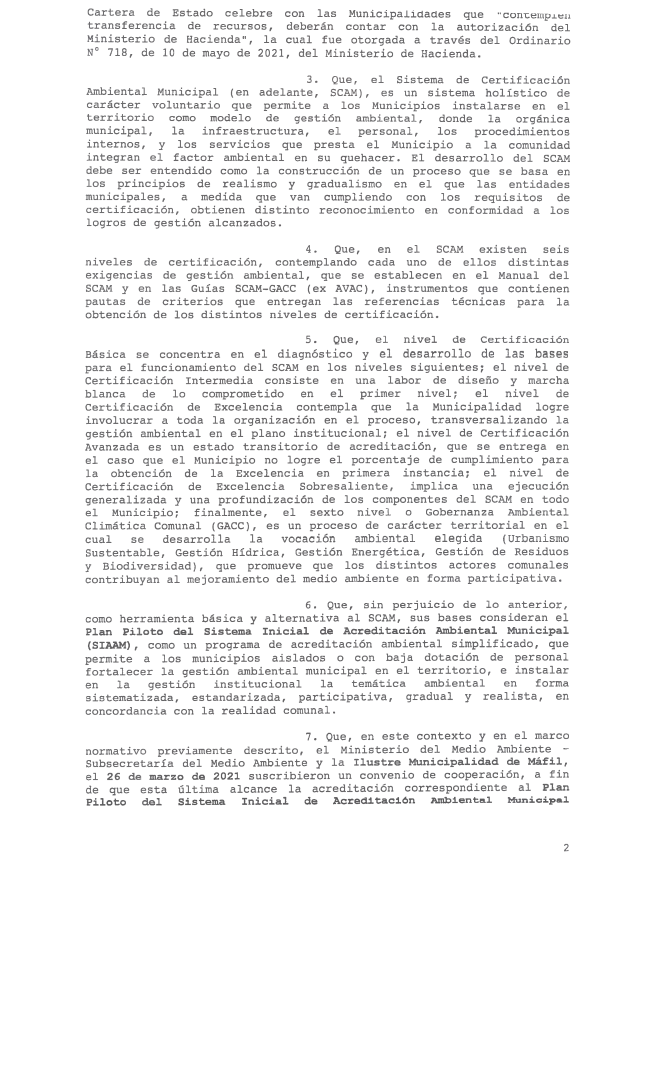 Que, sin perjuicio de lo anterior, como herramienta básica y alternativa al SCAM, sus bases consideran el Plan Piloto del Sistema Inicial de Acreditación Ambiental Municipal (SIAAM) , como un programa de acreditación ambiental simplificado, que permite a los municipios aislados o con baja dotación de personal fortalecer la gestión ambiental municipal en el territorio, e instalar en la gestión institucional la temática ambiental en forma sistematizada, estandarizada, participativa, gradual y realista, en concordancia con la realidad comunal.Que, en este contexto y en el marco normativo previamente descrito, el Ministerio del Medio Ambiente - Subsecretaría del Medio Ambiente y la Ilustre Municipalidad de Máfil, el 26 de marzo de 2021 suscribieron un convenio de cooperación, a fin de que esta última alcance la acreditación correspondiente al Plan Piloto del Sistema Inicial de Acreditación Ambiental Municipal2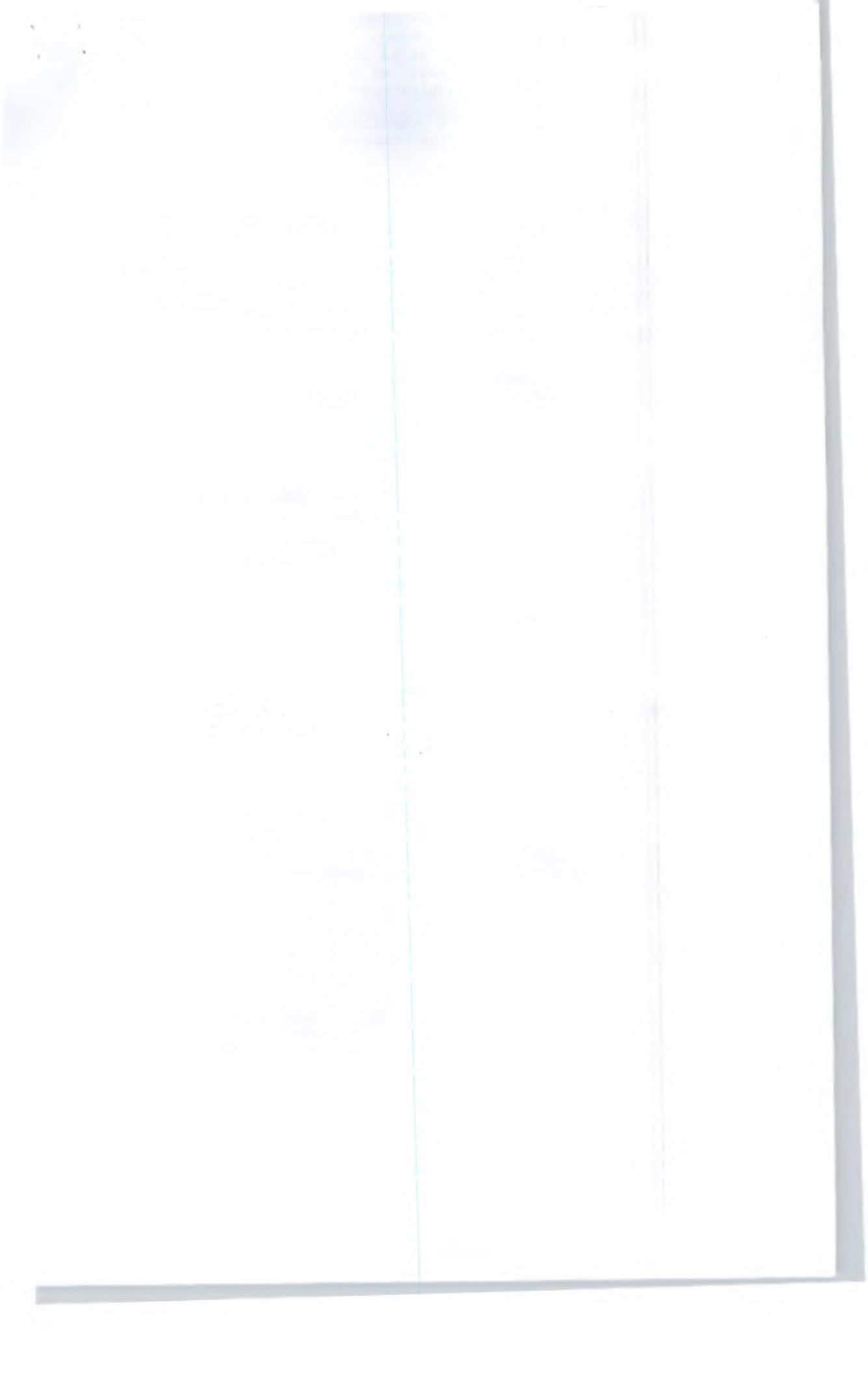 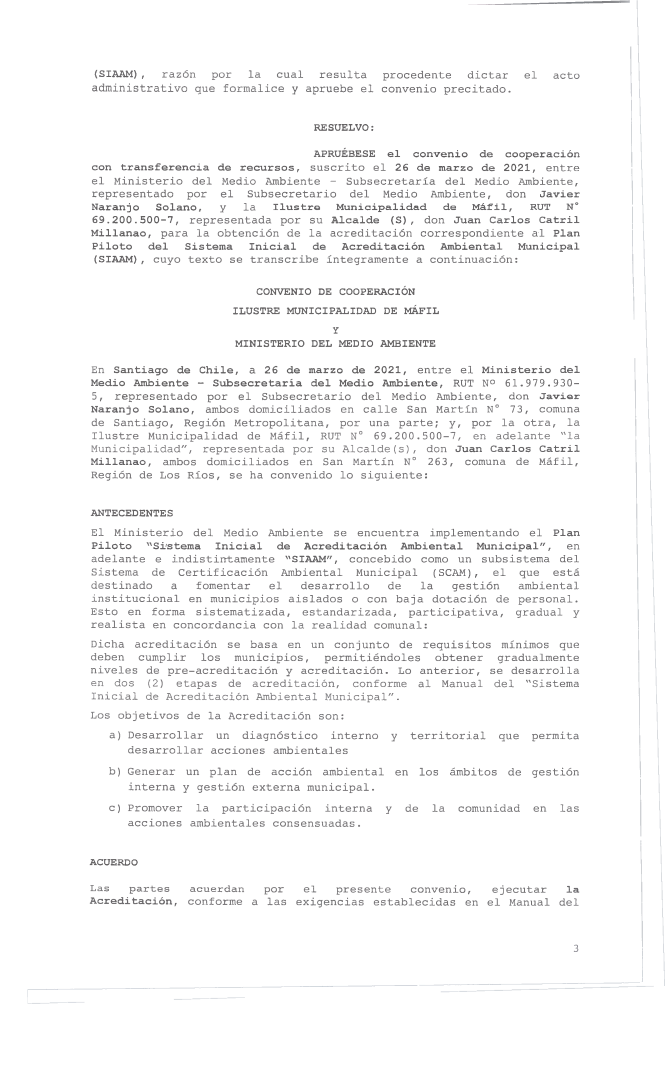 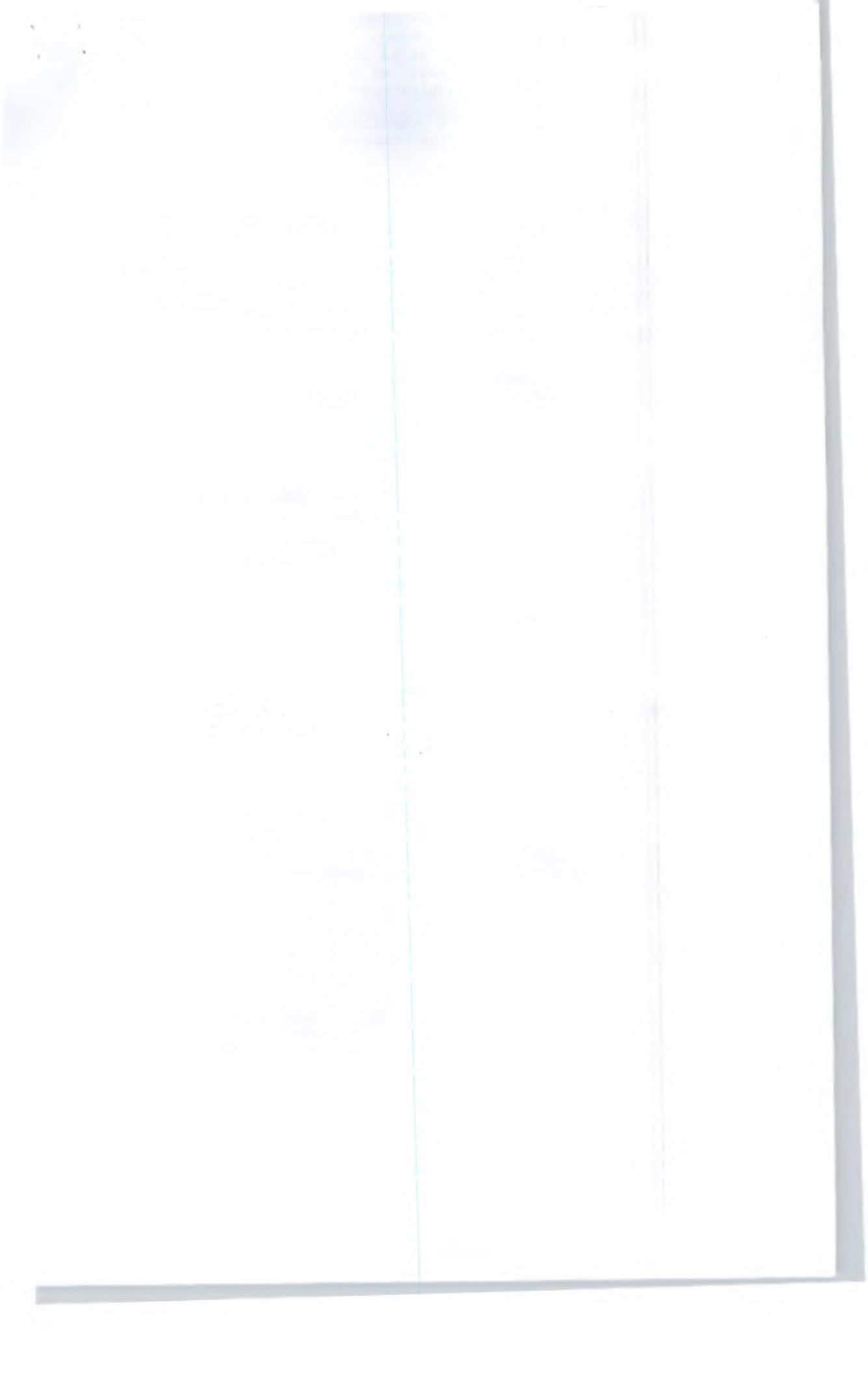 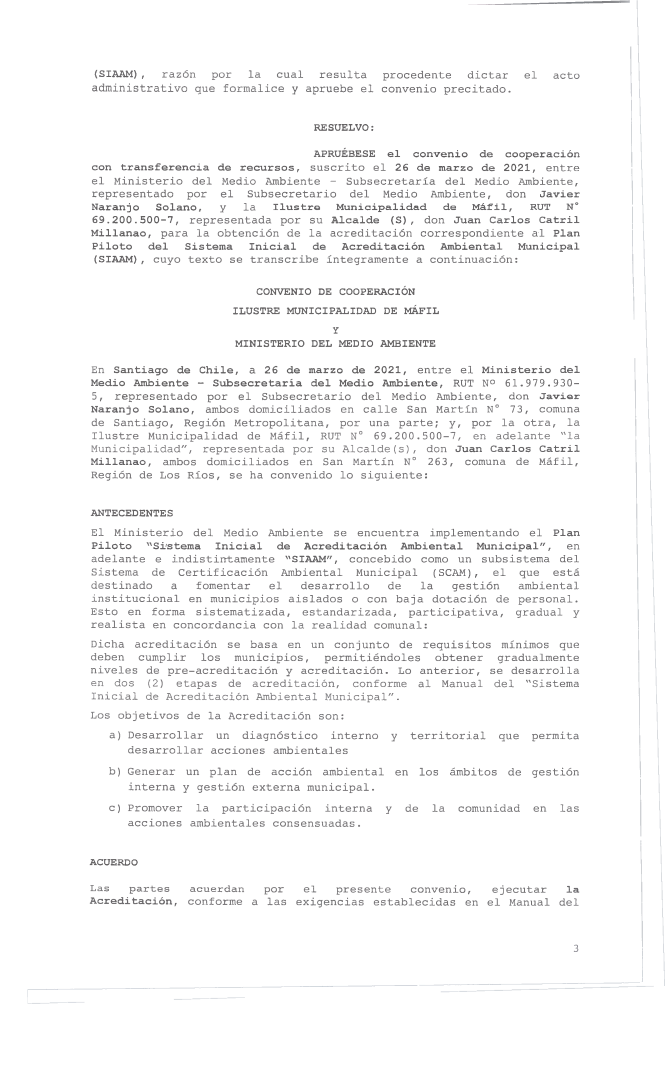 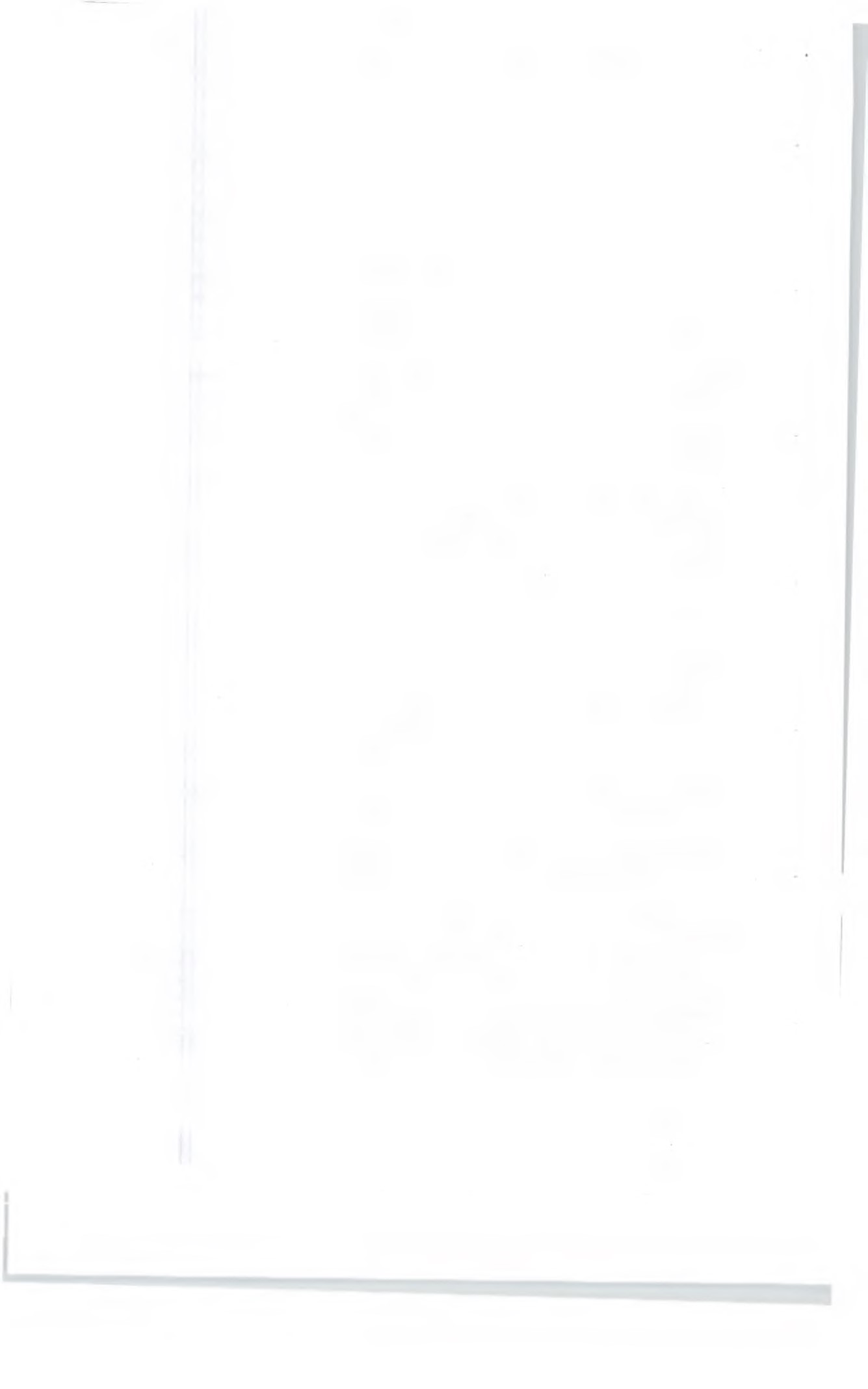 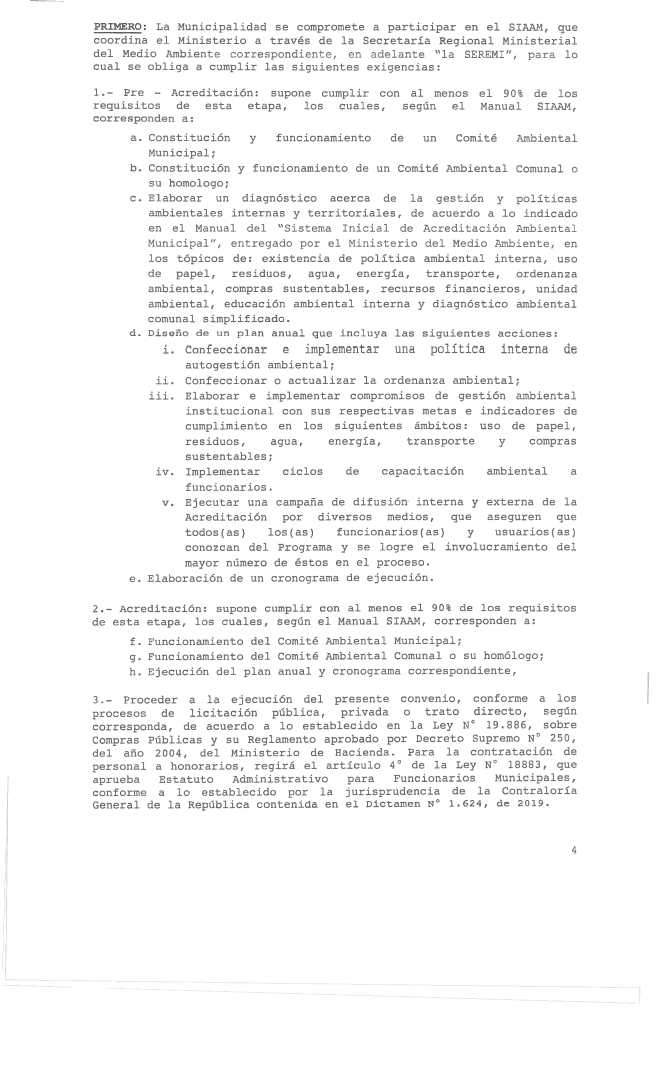 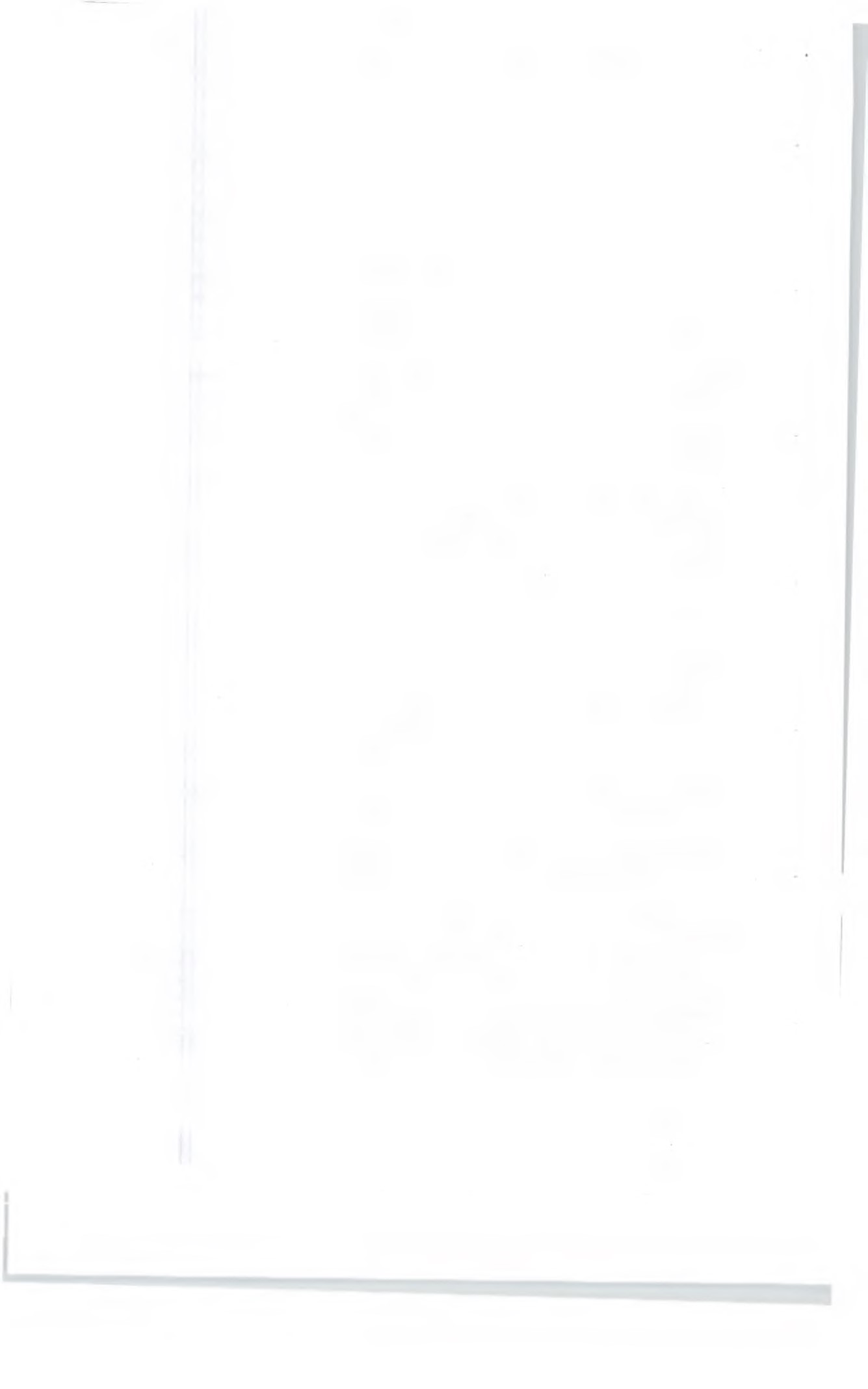 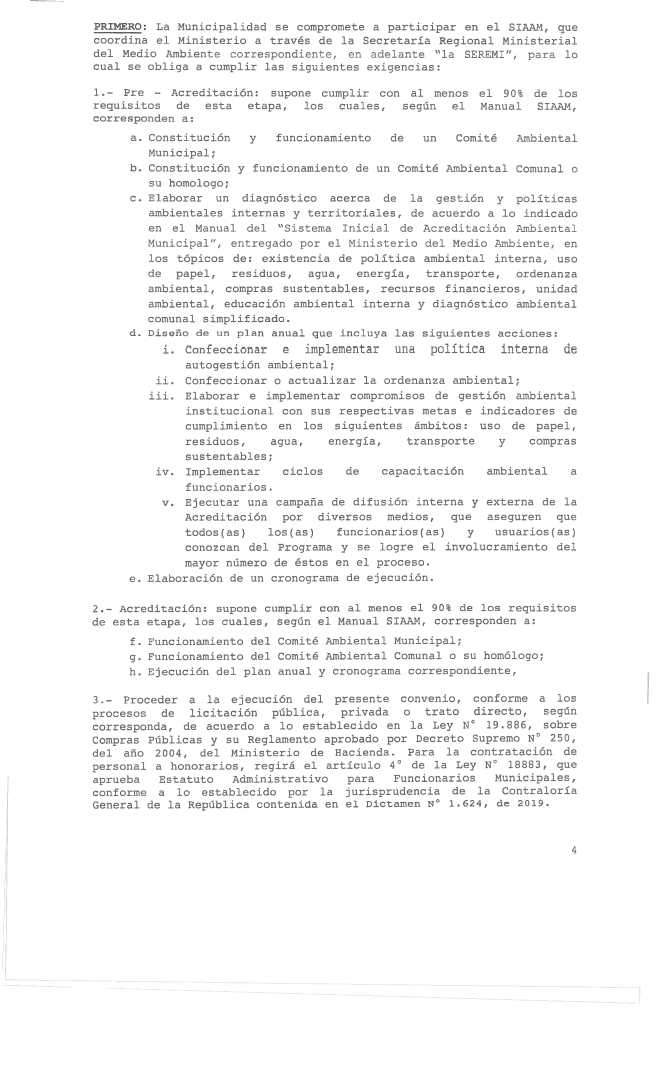 - Entregar los informes de pre acreditación y acreditación en forma digital en la Seremi del Medio Ambiente respectiva.- Proceder según lo estipulado en el Manual del "Sistema Inicial de Acreditación Ambiental Municipal".SEGUNDO: La Municipalidad se obliga a realizar las actividades y entregar el expediente final de acreditación, dentro del plazo establecido en el Manual SIAAM, el cual no podrá exceder de los 18 meses posteriores a la total tramitación de la resolución de la Subsecretaría del Medio Ambiente que apruebe el presente convenio.TERCERO El Ministerio del Medio Ambiente, a través del Departamento de Gestión Ambiental Local de la División de Educación Ambiental y Participación Ciudadana y la SEREMI de Medio Ambiente respectiva, se compromete a brindar apoyo técnico a la Municipalidad en las distintas actividades contempladas para la ejecución del presente convenio, relacionadas a la implementación de la Acreditación, sujetándose a lo dispuesto en el Manual del "Sistema Inicial de Acreditación Ambiental Municipal".QUINTO Por el presente acto, el Ministerio se compromete a apoyar financieramente el desarrollo de la Acreditación, a través de una sola remesa por un monto total de $1.000.000.- (un millón de pesos), la cual será entregada a la Municipalidad por el Ministerio, a través de la SEREMI respectiva, dentro de los 10 días hábiles siguientes a la total tramitación de la resolución aprobatoria del presente convenio por parte de la Subsecretaría del Medio Ambiente.Cabe señalar que el Municipio deberá hacer uso de al menos el 90% del monto transferido dentro del periodo de duración del convenio, incluyendo la ampliación de los plazos si los hubiere, de lo contrario el Ministerio se reserva el derecho de evaluar fundadamente la pertinencia de la entrega de la acreditación, aun cuando el Municipio haya cumplido con las exigencias técnicas y los compromisos según la etapa de acreditación.CUARTO La Municipalidad deberá dar cuenta de los fondos entregados por el Ministerio a través de rendiciones mensuales, las cuales deberán ser remitidas a la SEREMI dentro de los 15 primeros días hábiles del mes siguiente al que se informa, incluso respecto de aquellos meses en que no exista inversión de los fondos traspasados.Los informes mensuales de la ejecución presupuestaria deberán ajustarse a lo indicado en la Resolución N° 30, de 2015, de Contraloría General de la República.Las rendiciones mensuales deberán contemplar los siguientes documentos: Tabla resumen con los montos recibidos y los gastos efectuados, firmada por la unidad de finanzas; copia del decreto de pago; copia de comprobante de factura o boleta de honorario; información sobre el avance de las actividades realizadas y el saldo disponible para el mes siguiente. Todos estos documentos deberán estar debidamente firmados por el secretario municipal.El plazo máximo para realizar pagos por parte del Municipio, será hasta el vigésimo mes posterior a la total tramitación de la resolución de la Subsecretaría del Medio Ambiente que apruebe el presente convenio, y su rendición final deberá ser realizada dentro de los primeros 15 días hábiles del vigésimo primer mes posterior. A su vez, el Ministerio tendrá un plazo de 60 días hábiles a partir de la recepción de la rendición final, para dar respuesta sobre la aprobación de la misma.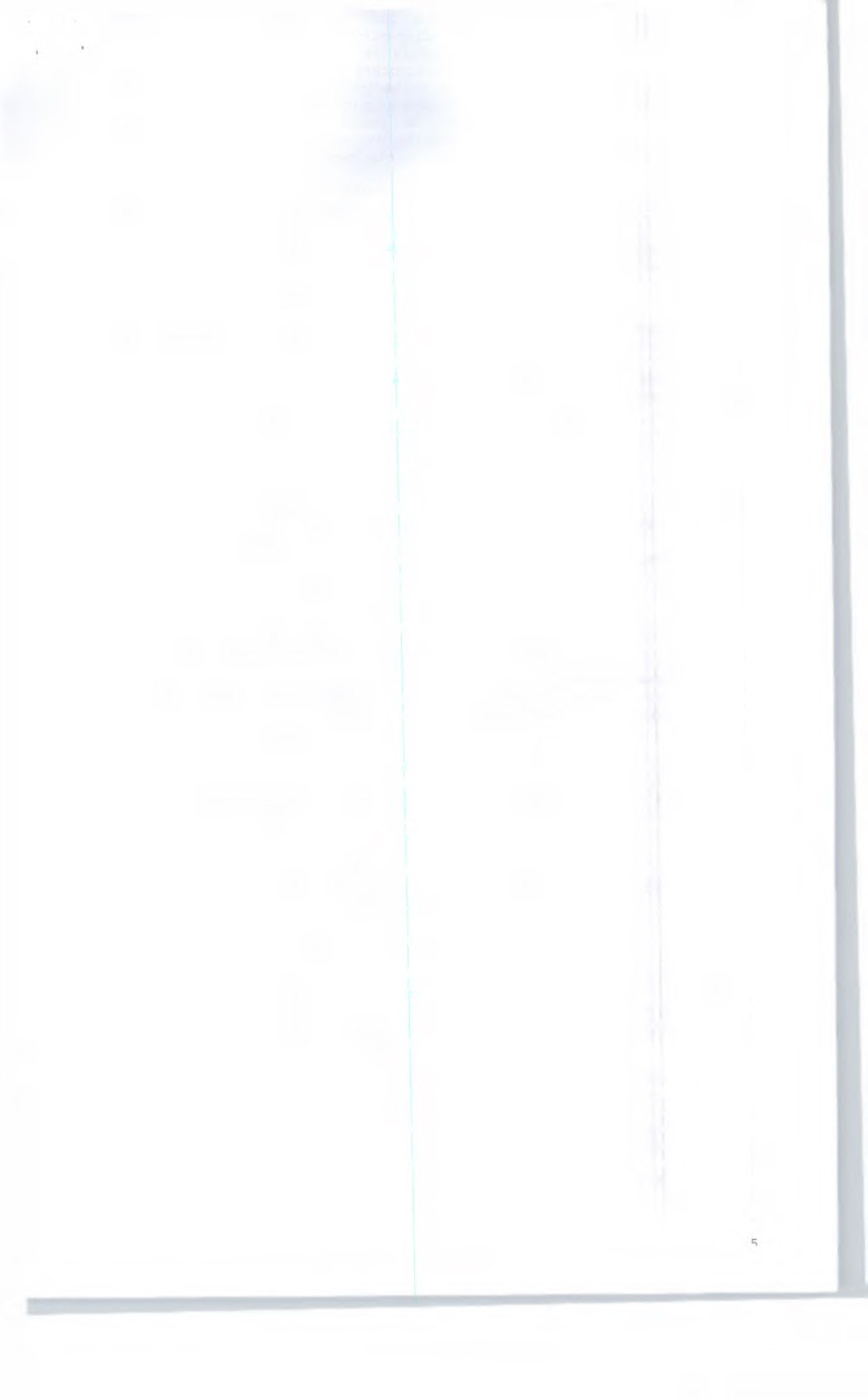 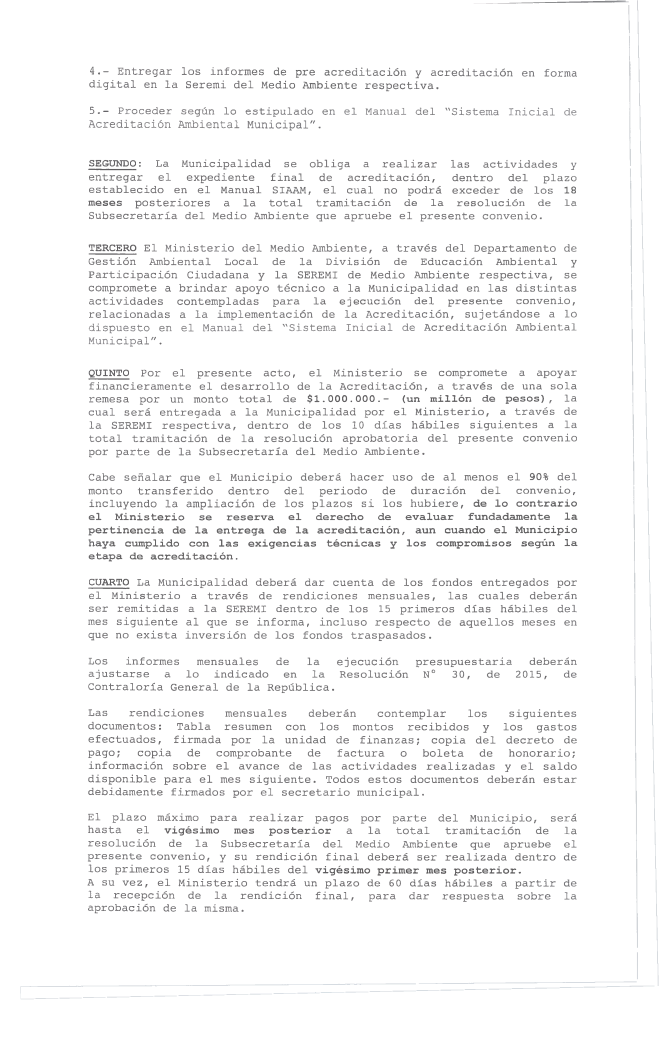 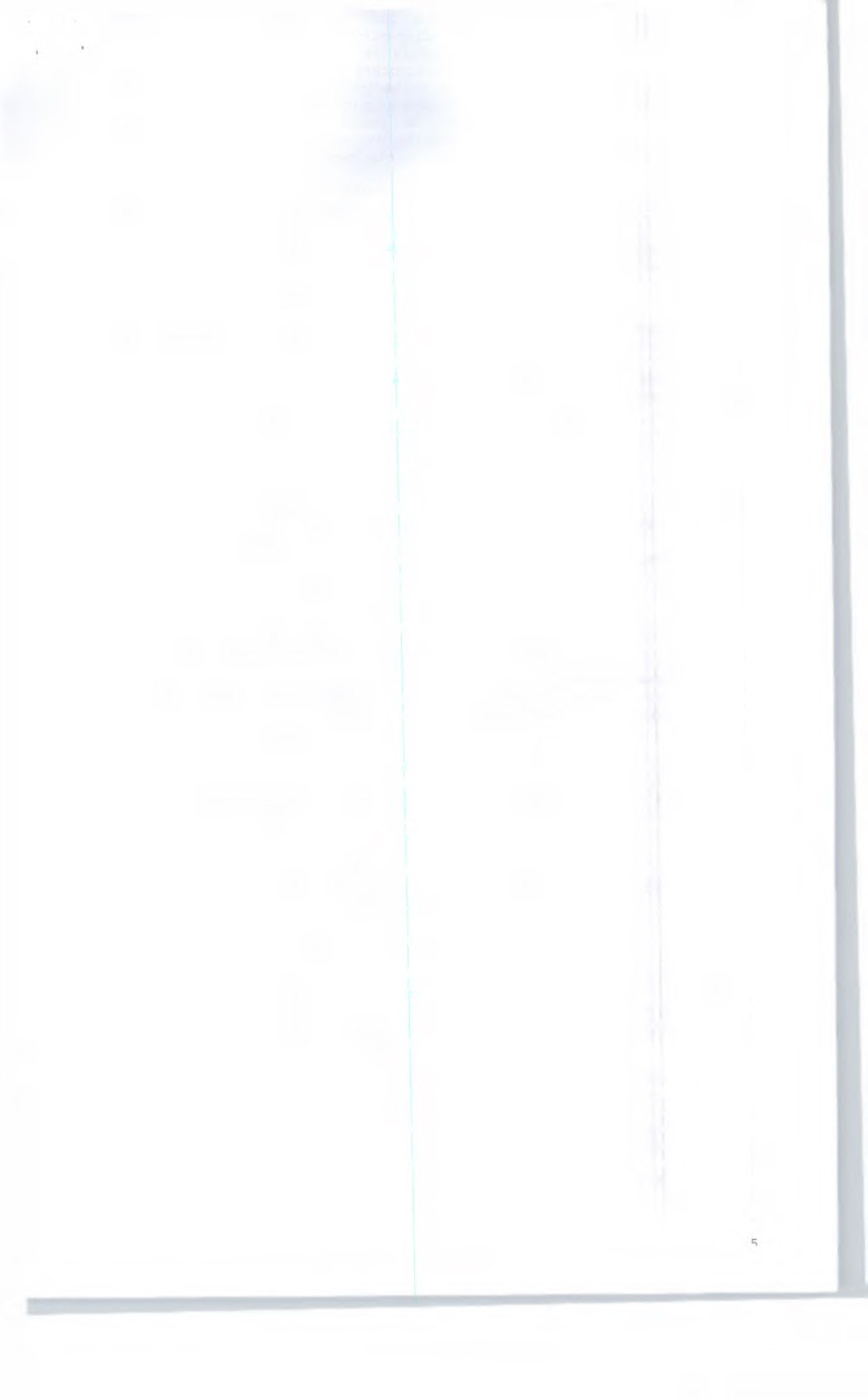 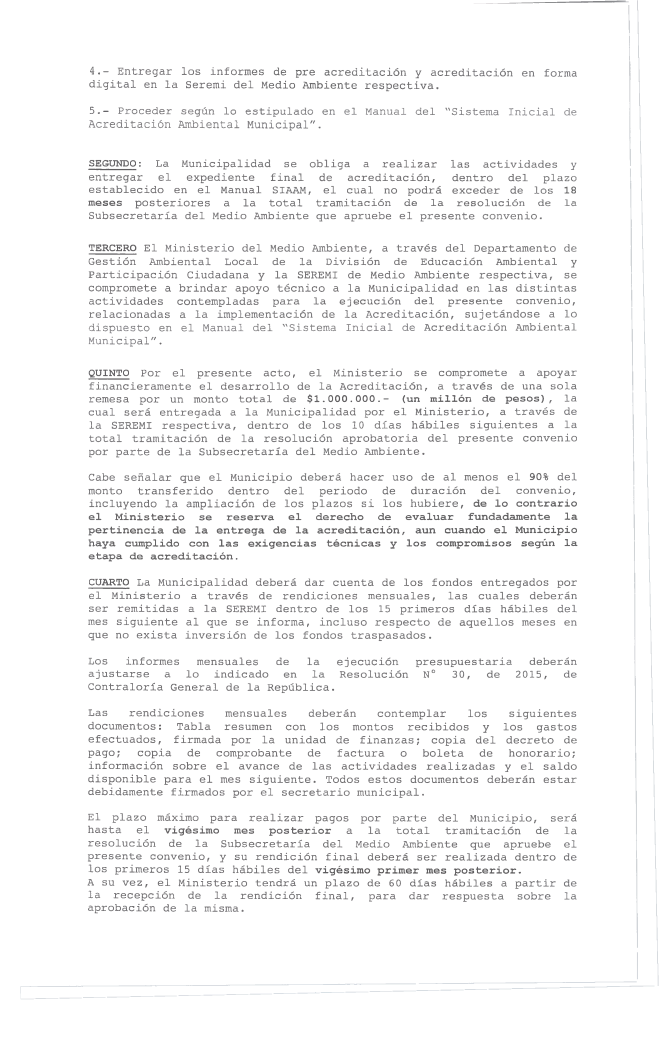 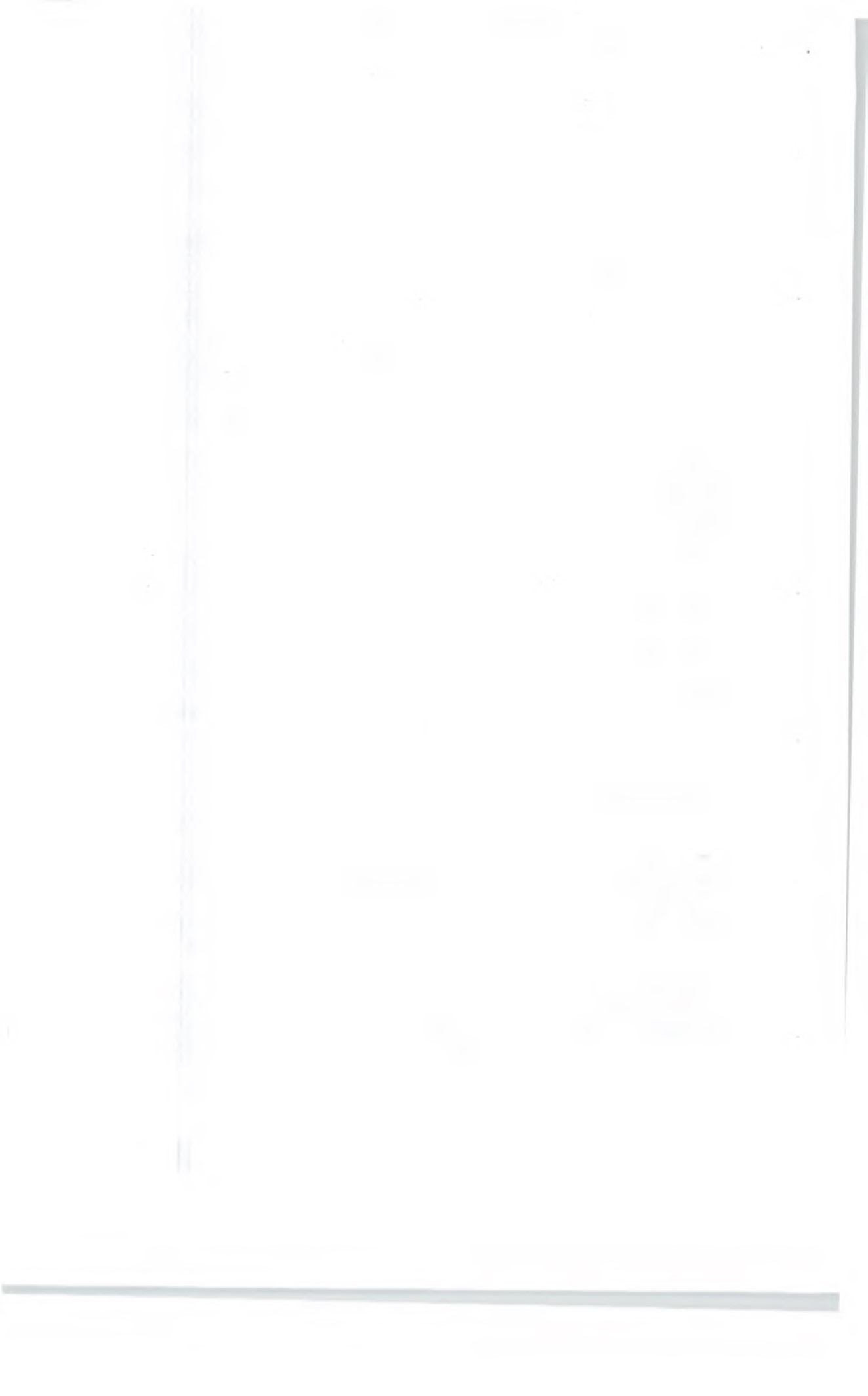 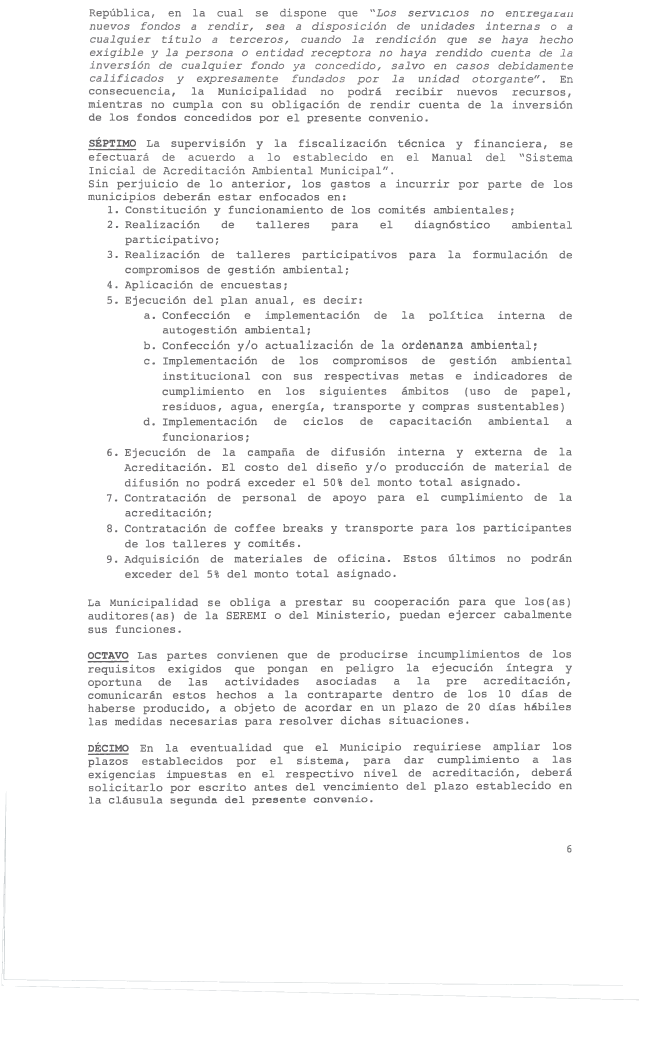 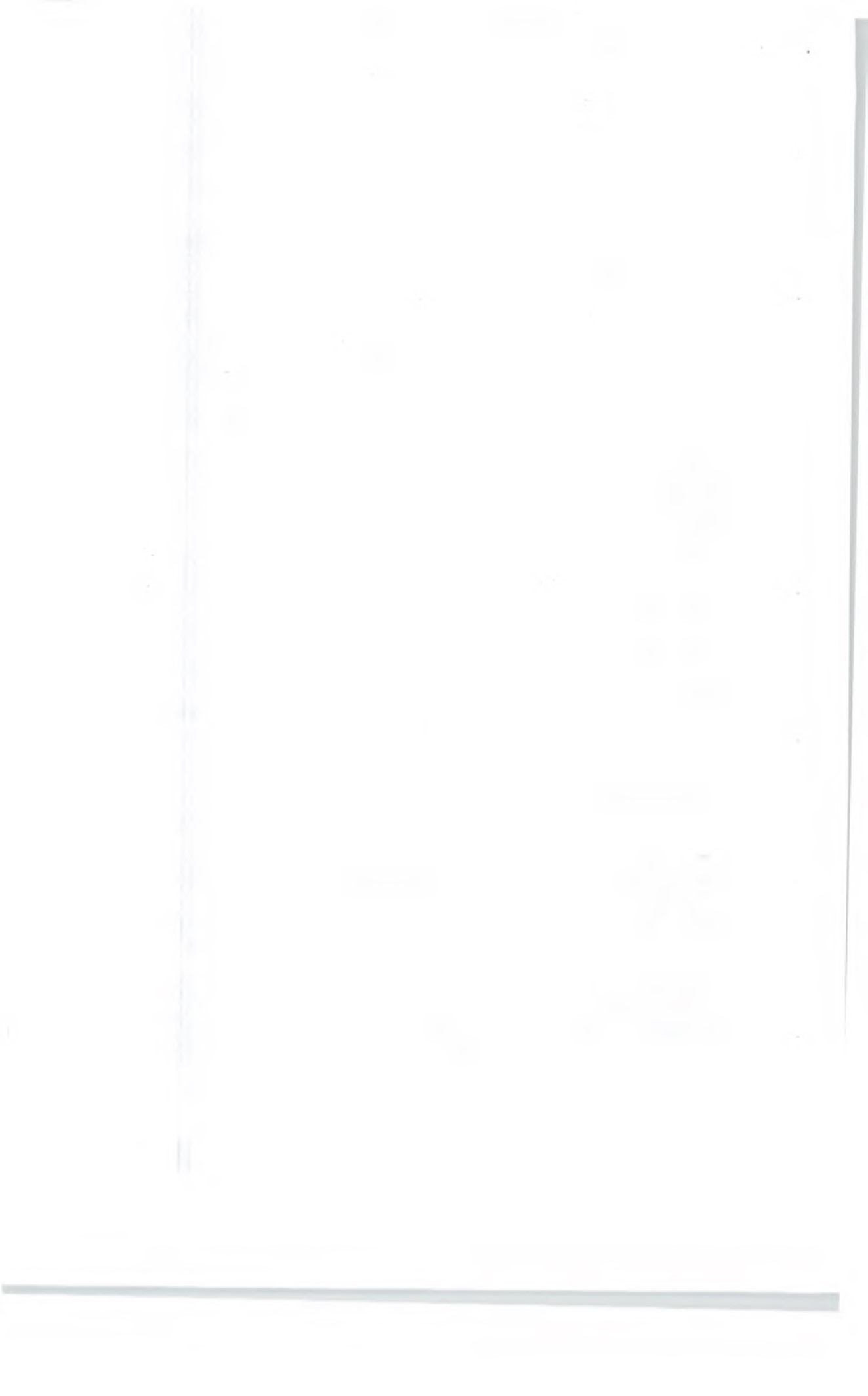 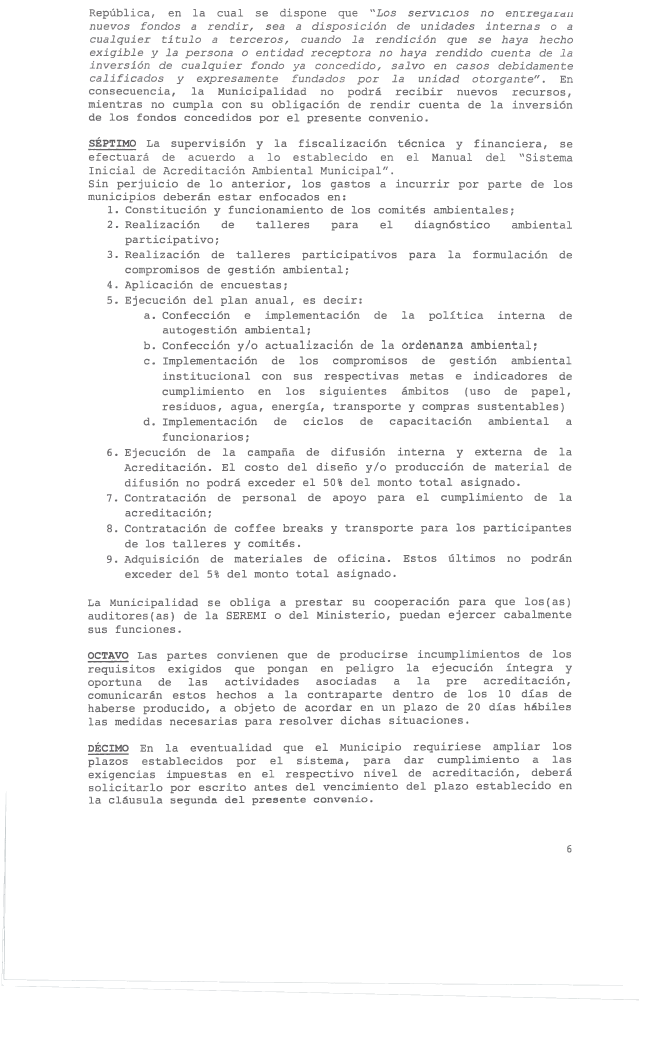 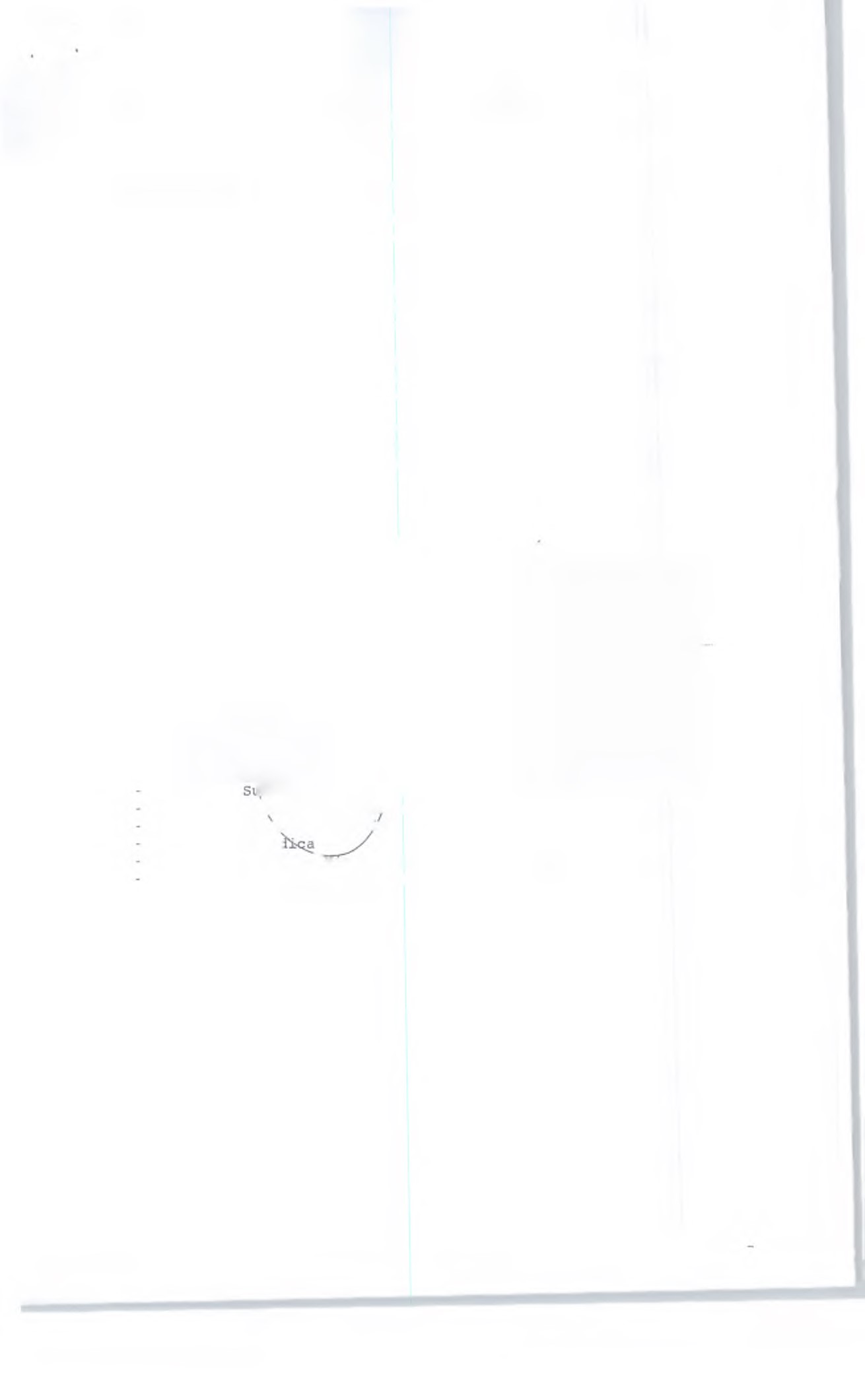 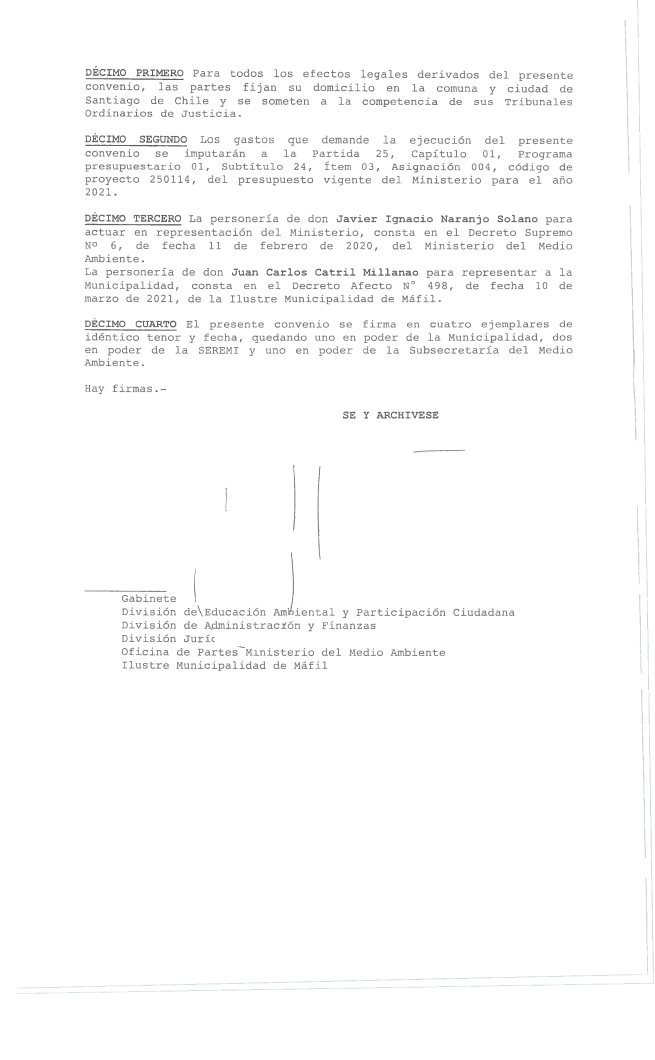 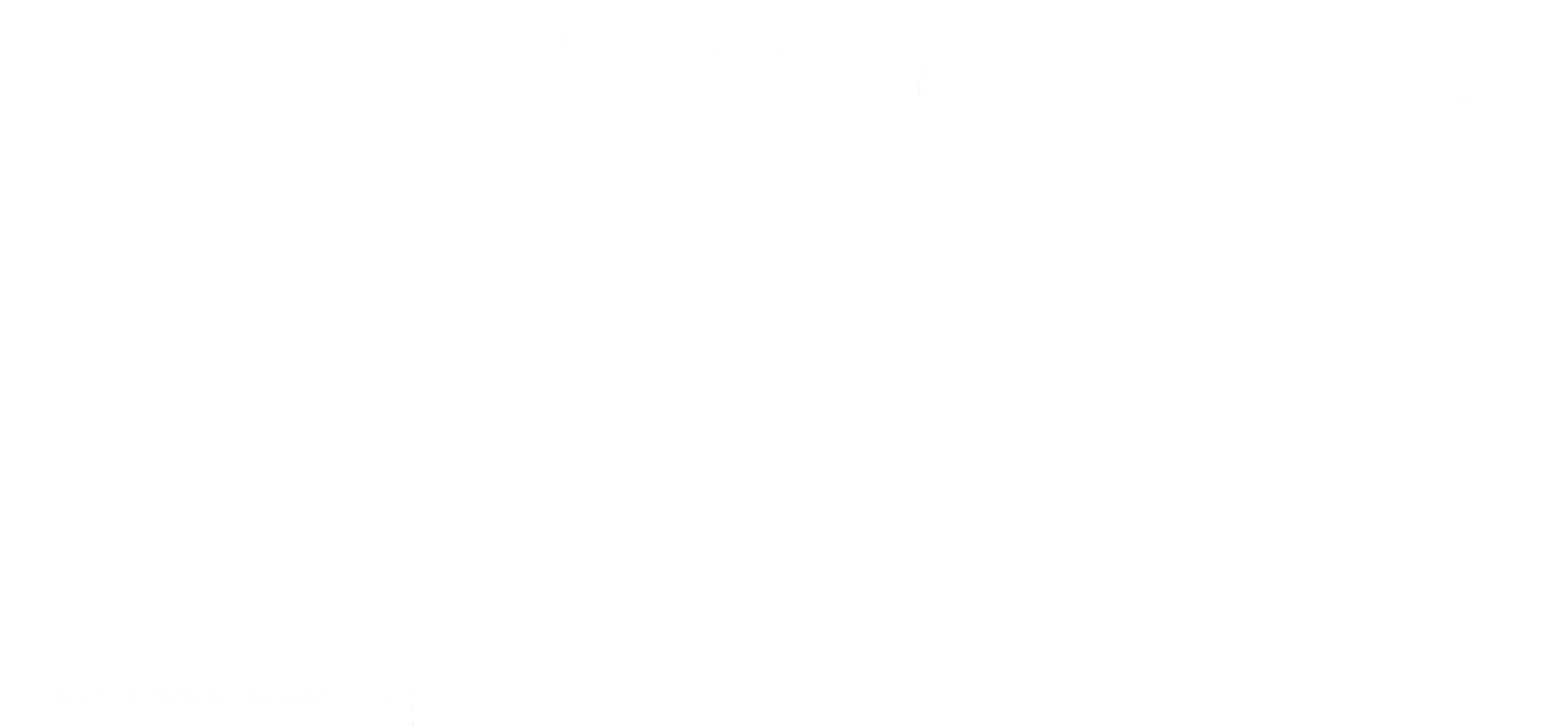 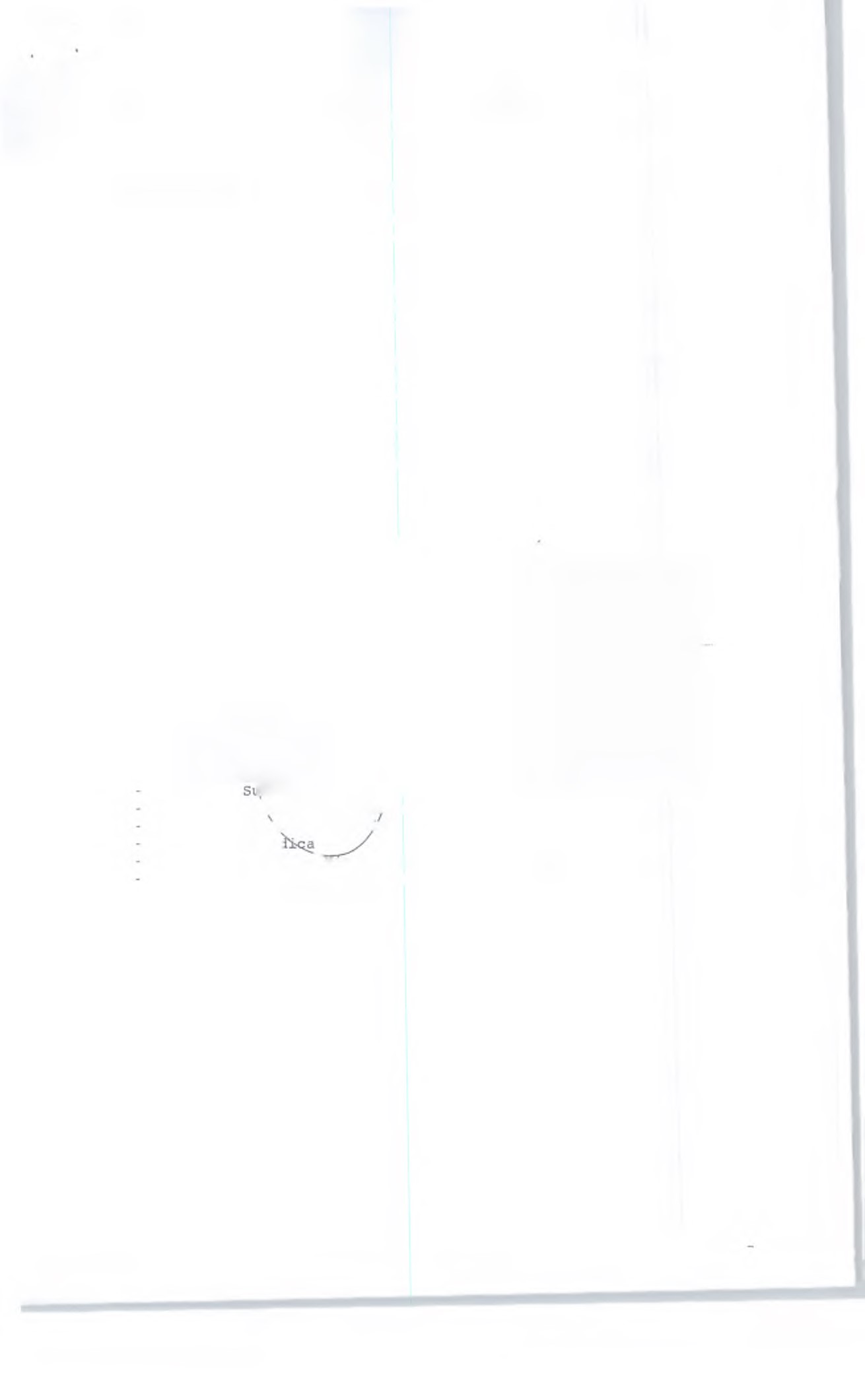 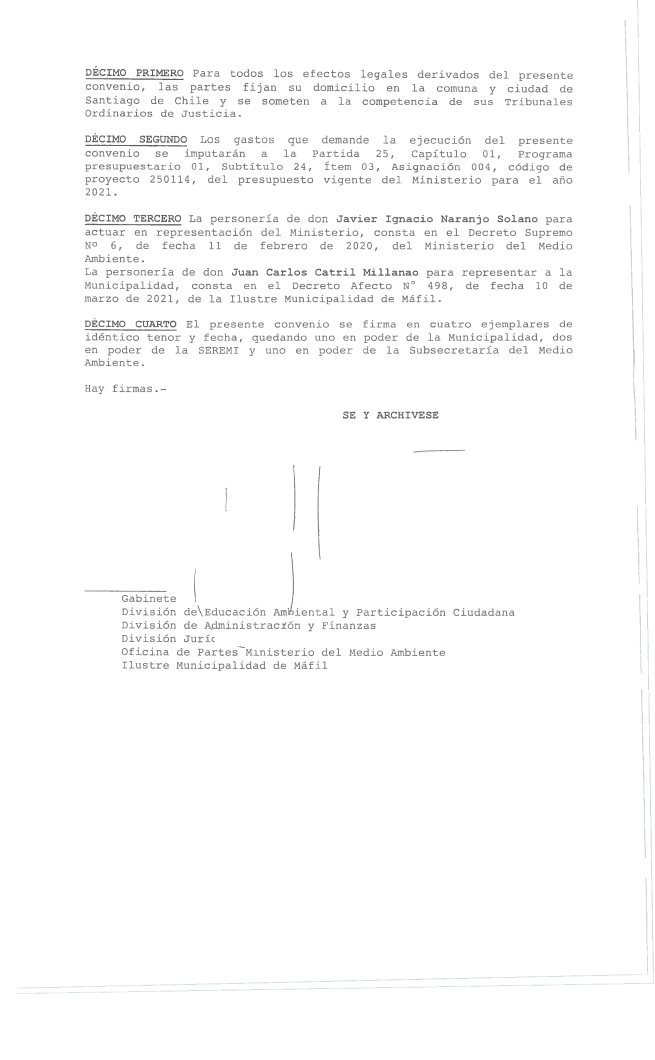 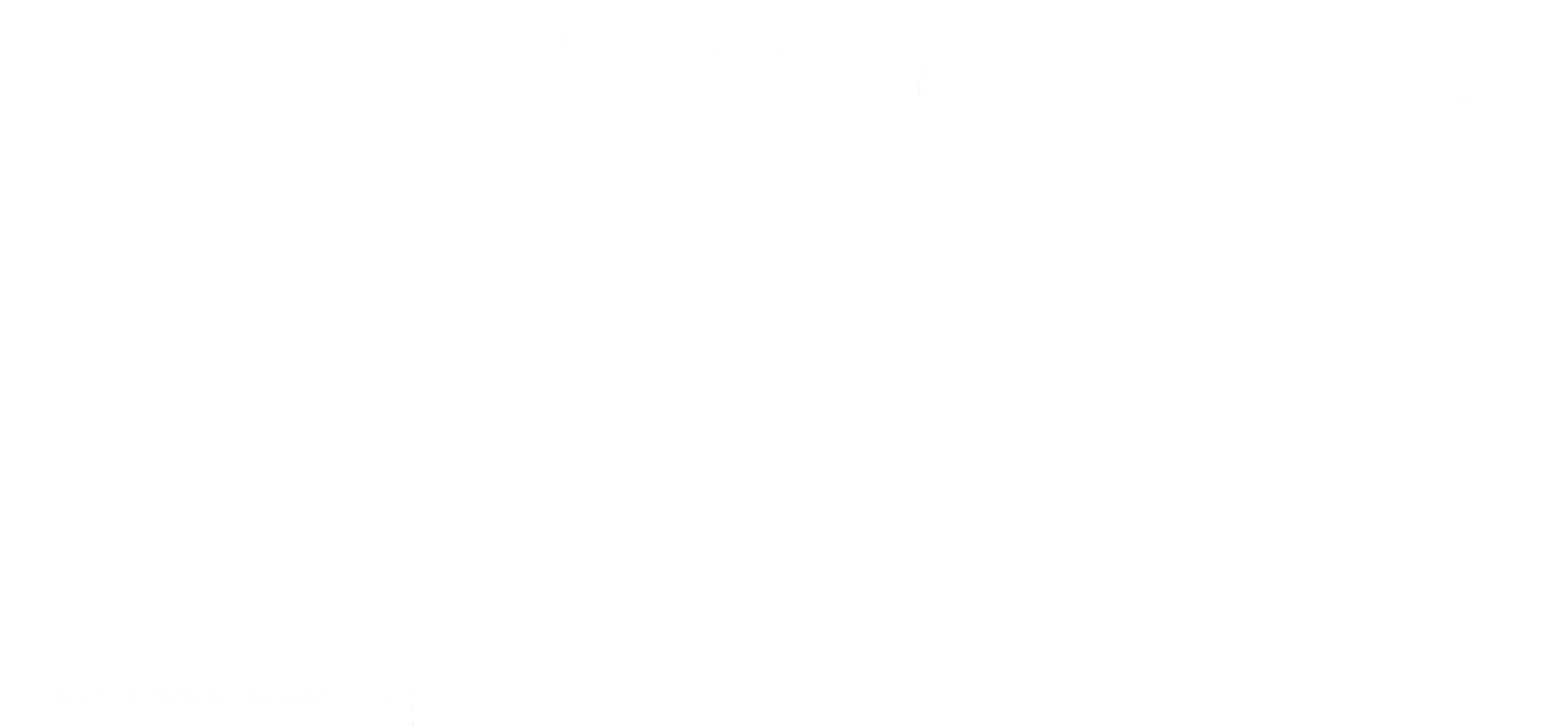 